Naročnik: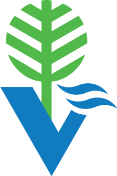 JAVNO PODJETJE VODOVOD KANALIZACIJA SNAGA d.o.o.Vodovodna cesta 901000 LjubljanaŠtevilka: VKS-77/20ZA ODDAJO JAVNEGA NAROČILA PO POSTOPKU NAROČILA MALE VREDNOSTI Obnova vodovoda v naselju Mali LipoglavLjubljana, junij 2020POVABILO K ODDAJI PONUDBEJAVNO PODJETJE VODOVOD KANALIZACIJA SNAGA d.o.o., Vodovodna cesta 90, 1000 Ljubljana,  vabi vse zainteresirane ponudnike, da predložijo svojo ponudbo po zahtevah razpisne dokumentacije za oddajo javnega naročila:»Obnova vodovoda v naselju Mali Lipoglav« Razpisna dokumentacija natančno določa predmet javnega naročila ter pogoje za izbiro cenovno najugodnejšega ponudnika, s katerim bo sklenjena pogodba za predmetno javno naročilo.S spoštovanjem!    Direktor         l.r. Krištof MlakarSPLOŠNA DOLOČILA Predmet javnega naročila Predmet javnega naročila je obnova vodovoda v naselju Mali Lipoglav.Podroben opis predmeta javnega naročila je razviden v nadaljevanju te razpisne dokumentacije ter v ponudbenem predračunu (popisu del) in v predmetnem seznamu opreme, ki predstavljata sestavni del te razpisne dokumentacije. Ponudnik mora pri pripravi ponudbe in določanju ponudbene cene upoštevati vse materialne in nematerialne stroške, ki bodo potrebni za izvedbo predmeta naročila.Podatki o naročnikuNaročnik javnega naročila je JAVNO PODJETJE VODOVOD KANALIZACIJA SNAGA d.o.o., Vodovodna cesta 90, 1000 Ljubljana.Podpisnik pogodbe je direktor družbe JAVNO PODJETJE VODOVOD KANALIZACIJA SNAGA d.o.o., Vodovodna cesta 90, 1000 Ljubljana, g. Krištof MLAKAR. Pravna podlagaJavno naročilo se izvaja skladno s določbami:Zakona o javnem naročanju (Ur. l. RS, št. 91/15; v nadaljevanju: ZJN-3),Zakona o pravnem varstvu v postopkih javnega naročanja (Ur. l. RS, št. 43/11, 60/11-ZTP-D, 63/13, 90/14 in 60/17; v nadaljevanju: ZPVPJN),ostalih predpisov, ki temeljijo na zgoraj navedenih zakonih ter veljavno zakonodajo, ki se nanaša na predmet javnega naročila.Jezik in denarna enotaPonudniki predložijo ponudbo v slovenskem jeziku. V kolikor ponudnik v ponudbi priloži dokument ponudbe v tujem jeziku, si naročnik pridržuje pravico, da v fazi pregledovanja in ocenjevanja ponudb od ponudnika zahteva, da na lastne stroške (tj. stroške ponudnika) predloži uradne prevode dokumentov/dokazil s strani sodnega tolmača za slovenski jezik, ki so predloženi v tujem jeziku.Finančni podatki morajo biti podani v evrih, na do dve (2) decimalni mesti natančno.Dodatna pojasnila ponudnikomDodatna pojasnila ali vprašanja o razpisni dokumentaciji lahko zainteresirani ponudniki zahtevajo preko Portala javnih naročil, vendar najkasneje do sedem (7) koledarskih dni pred potekom roka za predložitev ponudb. Odgovori oziroma pojasnila bodo objavljeni na spletnem naslovu podjetja JAVNO PODJETJE VODOVOD KANALIZACIJA SNAGA d.o.o. (https://www.vokasnaga.si/javna-narocila) na mestu, kjer je objavljena razpisna dokumentacija ter na Portalu javnih naročil, najkasneje pet (5) koledarskih dni pred rokom za oddajo ponudb, pod pogojem, da bo zahteva posredovana pravočasno. Na drugače posredovane zahteve za dodatna pojasnila ali vprašanja naročnik ni dolžan odgovoriti.Variantna ponudbaNaročnik ne dopušča predložitve variantne ponudbe. Naročnik bo ponudbo, ki bo vsebovala variantno ponudbo, zavrnil kot nedopustno.Predložitev ponudbePonudnik nosi vse stroške priprave in predložitve ponudbe. Rok za predložitev ponudbe je 22.06.2020 do 10:00 ure.  Ponudniki morajo ponudbe predložiti v informacijski sistem e-JN na spletnem naslovu https://ejn.gov.si/eJN2, v skladu s poglavjem 6 te razpisne dokumentacije.Informacije v zvezi z odpiranjem ponudbOdpiranje ponudb bo potekalo avtomatično v informacijskem sistemu e-JN dne 22.06.2020 in se bo začelo ob 10:30 uri na spletnem naslovu https://ejn.gov.si/eJN2. Odpiranje poteka tako, da informacijski sistem e-JN samodejno ob uri, ki je določena za javno odpiranje ponudb, prikaže podatke o ponudniku, o variantah, če so bile zahtevane oziroma dovoljene, ter omogoči dostop do .pdf dokumenta, ki ga ponudnik naloži v sistem e-JN pod razdelek »Predračun«. Javna objava se avtomatično zaključi po preteku 60 minut. Ponudniki, ki so oddali ponudbe, imajo te podatke v informacijskem sistemu e-JN na razpolago v razdelku »Zapisnik o odpiranju ponudb«. Pregled in ocenjevanje ponudbNaročnik bo pred oddajo javnega naročila preveril obstoj in vsebino podatkov oziroma drugih navedb iz ponudbe ponudnika, kateremu se je odločil oddati javno naročilo. Naročnik bo opravil pregled in ocenjevanje ponudb ter javno naročilo oddal na način, kot je opredeljeno v določilih 89. člena ZJN-3.Opredelitev postopka Naročnik izvaja javno naročilo po postopku naročila male vrednosti v skladu s 47. členom ZJN-3. Naročnik bo o vseh odločitvah v skladu s 90. členom ZJN-3 obvestil ponudnike na način, da bo podpisano odločitev iz tega člena objavil na portalu javnih naročil. PogodbaPogodbo z izbranim ponudnikom bo podpisal zakoniti zastopnik naročnika.Pogodba se bo pred podpisom vsebinsko prilagodila le glede na to, ali bo izbrani ponudnik predložil skupno ponudbo, prijavil sodelovanje podizvajalcev in podobno.V skladu s šestim odstavkom 14. člena Zakona o integriteti in preprečevanju korupcije (Ur. l. RS, št. 69/11-UPB2; v nadaljevanju ZIntPK) je dolžan izbrani ponudnik na poziv naročnika, pred podpisom pogodbe, predložiti izjavo ali podatke o udeležbi fizičnih in pravnih oseb v lastništvu izbranega ponudnika, ter o gospodarskih subjektih za katere se glede na določbe zakona, ki ureja gospodarske družbe, šteje, da so povezane družbe z izbranim ponudnikom (Obrazec 1 k Prilogi 3). Če bo ponudnik predložil lažno izjavo oziroma bo dal neresnične podatke o navedenih dejstvih, bo to imelo za posledico ničnost pogodbe. Izjavo bodo morali podati tudi ostali gospodarski subjekti, ki nastopajo v ponudbi skupaj s ponudnikom.Vzorec pogodbe je kot Priloga 5 sestavni del te razpisne dokumentacije. Ponudnik s podpisom Priloge 3/1 potrdi, da se strinja z vsebino pogodbe. Ponudnik izpolni vzorec pogodbe.Pravno varstvoPonudnikom je zagotovljeno pravno varstvo, skladno z Zakonom o pravnem varstvu v postopkih javnega naročanja. Zaupnost podatkovNaročnik zagotavlja javnost in zaupnost podatkov skladno s 35. členom ZJN-3 ob upoštevanju določb zakona, ki ureja varstvo osebnih podatkov, tajne podatke ali gospodarske družbe.Podatki, ki jih bo ponudnik v skladu z zakonom, ki ureja gospodarske družbe, varstvo osebnih podatkov ali tajne podatke, upravičeno označil kot zaupne ali poslovno skrivnost, bodo uporabljeni samo za namene predmetnega javnega naročila in ne bodo dostopni nikomur izven kroga oseb, ki bodo vključene v razpisni postopek. Ti podatki ne bodo objavljeni na odpiranju ponudb niti v nadaljevanju postopka ali kasneje. Naročnik bo v celoti odgovoren za varovanje zaupnosti tako dobljenih podatkov.Jamstvo za napakeIzbrani ponudnik, s katerim bo naročnik sklenil pogodbo, bo moral jamčiti za odpravo vseh vrst napak na predmetu javnega naročila, skladno z določili Obligacijskega zakonika.Celovitost ponudbePonudnik mora oddati ponudbo za celoten predmet javnega naročila, pri čemer mora ponudba ustrezati tehničnim in ostalim zahtevam, navedenim v predmetni dokumentaciji naročnika. V primeru, da predmet ponudbe ne bo v skladu z vsemi zahtevami in pogoji razpisne dokumentacije št. VKS-77/20, bo naročnik tako ponudbo izključil iz sodelovanja v postopku oddaje javnega naročila.Skupna ponudbaPonudbo lahko predloži skupina ponudnikov, ki mora predložiti pravni akt o skupni izvedbi naročila. Ponudbo lahko predloži skupina ponudnikov, ki mora predložiti akt o skupni izvedbi naročila (za Prilogo 1). Navedeni akt mora opredeliti:medsebojno odgovornost posameznih članov skupine za izvedbo naročila znotraj skupine,neomejeno solidarno odgovornost članov skupine do naročnika glede vseh obveznosti,glavnega nosilca izvedbe obveznosti, s katerim bo naročnik komuniciral,nosilca finančnih obračunov in transakcij z navedbo transakcijskega računa, preko katerega se bo izvajalo plačevanje izvedenih obveznosti,nosilca zavarovanja obveznost iz naslova dobre izvedbe del, določila v primeru izstopa partnerja,pooblastilo vodilnemu partnerju,opredelitev deležev in področje dela.V primeru skupne ponudbe, pogodbo podpišejo vsi partnerji v skupni ponudbi. Vsak član skupine ponudnikov v okviru skupne ponudbe odgovarja naročniku neomejeno solidarno.Ponudba s podizvajalciPonudnik lahko del javnega naročila odda v podizvajanje. Če bo ponudnik izvajal javno naročilo s podizvajalci, mora v ponudbi priložiti: navesti vse podizvajalce, vsak del javnega naročila, ki ga namerava oddati v podizvajanje, ter kontaktne podatke in zakonite zastopnike predlaganih podizvajalcev (Priloga 4/1),izpolnjeno Prilogo 3/2 UGOTAVLJANJE SPOSOBNOSTI – Izjava podizvajalca/subjekta, katerega zmogljivost uporablja ponudnik teh podizvajalcev v skladu z 79. členom ZJN-3,priložiti zahtevo podizvajalca za neposredno plačilo, če podizvajalec to zahteva (Priloga 4/2),izpolnjeno Prilogo 3/3 UGOTAVLJANJE SPOSOBNOSTI – Fizične osebe,izpolnjen Obrazec 1 k Prilogi 3. Naročnik bo zavrnil vsakega podizvajalca, če zanj obstajajo razlogi za izključitev iz tč. 3.1. razpisne dokumentacije. Ponudnik mora za posameznega podizvajalca priložiti enaka dokazila za izpolnjevanje pogojev, določenih v prejšnjem stavku, kot jih mora priložiti zase, razen pri pogojih, kjer so že predvidena dokazila, ki jih mora podizvajalec predložiti.Ponudnik, kateremu bo javno naročilo oddano, bo v razmerju do naročnika v celoti odgovarjal za izvedbo prejetega naročila, ne glede na število podizvajalcev.Ponudnik, ki izvaja javno naročilo z enim ali več podizvajalci, mora v celoti upoštevati obveznosti iz 94. člena ZJN-3 in zahteve iz razpisne dokumentacije, ter za vse navedene podizvajalce predložiti izpolnjene, podpisane in žigosane zahtevane obrazce iz razpisne dokumentacije. Če ponudnik ne ravna v skladu s 94. člena ZJN-3, bo naročnik Državni revizijski komisiji podal predlog za uvedbo postopka o prekršku iz 2. točke prvega odstavka 112. člena ZJN-3. Naročnik lahko od ponudnika, kateremu se je odločil oddati javno naročilo zahteva predložitev podizvajalske pogodbe, v kateri morajo biti opredeljeni polni naziv in naslov podizvajalca (vključno z matično številko, davčno številko in transakcijskim računom), vsak del javnega naročila (storitev/gradnja/blago), ki se oddaja v podizvajanje (vrsta/opis del/storitev/dobav), količina/delež (%) javnega naročila, ki se oddaja v podizvajanje, vrednost del ali storitev brez DDV ter kraj in rok izvedbe.V kolikor ponudnik ne oddaja ponudbe z nobenim podizvajalcem, mu ni potrebno izpolniti/priložiti prilog, ki se nanašajo na podizvajalce.Uporaba zmogljivosti drugih subjektovPonudnik lahko za izvedbo javnega naročila uporabi zmogljivosti drugih subjektov, kot to določa 81. člen ZJN-3, pri čemer pri subjektih, katerih zmogljivosti bo uporabljal ponudnik, ne smejo obstajati razlogi za izključitev iz sodelovanja v postopku javnega naročanja iz točke 3.1 razpisne dokumentacije.Če želi ponudnik uporabiti zmogljivosti drugih subjektov, mora v ponudbi dokazati, da bo imel na voljo sredstva, na primer s predložitvijo zagotovil teh subjektov za ta namen. Naročnik bo v tem primeru ravnal v skladu s drugim odstavkom 81. člena ZJN-3. V primeru, da bo gospodarski subjekt za izvedbo javnega naročila uporabljal zmogljivost drugih subjektov (ki niso partner/ji v primeru skupne ponudbe ali podizvajalec/ci), mora za vsakega izmed subjektov, na katerega zmogljivosti se sklicuje, priložiti naslednje izpolnjene in podpisane priloge: Prilogo 3/2 UGOTAVLJANJE SPOSOBNOSTI – Izjava podizvajalca/subjekta, katerega zmogljivost uporablja ponudnik;Prilogo 3/3 UGOTAVLJANJE SPOSOBNOSTI – Fizične osebe; Prilogo 4/3 SEZNAM SUBJEKTOV, KATERIH ZMOGLJIVOST UPORABLJA PONUDNIK.Ponudnik, kateremu bo javno naročilo oddano, bo v razmerju do naročnika v celoti odgovarjal za izvedbo prejetega naročila, ne glede na število subjektov, katerih zmogljivost bo ponudnik uporabljal v ponudbi oz. pri izvedbi predmeta javnega naročila.V kolikor ponudnik za izvedbo javnega naročila ne bo uporabil zmogljivosti drugih subjektov, mu ni potrebno upoštevati določil oz. izpolniti/priložiti prilog, ki se nanašajo na subjekt/e, katerih zmogljivost uporablja ponudnik v ponudbi. Ponudbena cenaVrednost razpisanih del je fiksna fco. lokacija izvedbe. Ponudnik izdela vrednostni del ponudbe na osnovi popisa del po predračunu z upoštevanjem vseh dodatnih pogojev (tehničnih in splošnih) ter podanih fiksnih stroškov, ki morajo biti vkalkulirani v ponudbeni ceni. Cene po enotah naj vsebujejo vse stroške, vključno s stroški zagotavljanja in kontrole kvalitete izvedenih del, vzpostavitve koriščenih prostorov ter pomožnih dostopov med časom gradnje v prvotno stanje, zapore cest in stroškov zagotavljanja varstva pri delu.Ponudnik mora pri pripravi ponudbe in ponudbenega dela upoštevati vgradnjo materialov, ki so kompatibilni z že vgrajenimi materiali v cestnem telesu sistema.Naročnik zahteva predložitev ponudbe in izvedbo del po sistemu "fiksnih cen na enoto". Ponudnik mora v svoji ponudbi (ki jo oddaja po sistemu "fiksnih cen na enoto") upoštevati vsa dela in potrebno opremo za prevzem predmetnih del v upravljanje s strani naročnika.Obrazec predračuna (popisa del) je sestavni del razpisne dokumentacije ter je na voljo ponudnikom v elektronski obliki. Ponudnik mora v celice v stolpcu 'Cena na enoto' vnesti cene na enoto za vse postavke predračuna. Cene na enoto morajo biti izražene v EUR brez DDV. V primeru, da ponudnik v obrazec predračuna ne vnese cene na enoto, bo naročnik štel, da je vrednost navedene postavke upoštevana v skupni ponudbeni vrednosti.Predračunske postavke, ki so ocenjene procentualno, zmnožek količin in cen na enoto, vsoto postavk in prenos podatkov v rekapitulacijo izvrši računalniški program avtomatsko po vnosu cen na enoto v obrazec predračuna.Ponudnik mora v obrazec predračuna navesti TIP in proizvajalca materiala (kjer je to zahtevano). V primeru, da ponudnik v obrazec predračuna ne vnese TIP in proizvajalca ponujenega materiala, bo naročnik štel, da je prijava nedopustna in jo bo izločil sodelovanja v postopku javnega naročanja.Veljavnost ponudbePonudba mora biti veljavna še najmanj 4 (štiri) mesece dni od datuma, določenega za oddajo ponudb.Način obračunavanja in plačilni pogojiNačin obračunavanja in plačilni pogoji so razvidni iz priloženega vzorca pogodbe.TEHNIČNA SPECIFIKACIJA IN OSTALI PONUDBENI POGOJI IN ZAHTEVESplošno Ponudnik mora pri pripravi ponudbe v celoti upoštevati tehnično specifikacijo oz. zahteve naročnika. V kolikor predmet ponudbe ne bo izpolnjeval vseh opisov, zahtev, pogojev, navedb in kvalitet, navedenih v razpisni dokumentaciji naročnika, bo naročnik tako ponudbo izločil iz nadaljnjega ocenjevanja.Dokazila:Ponudnik izkaže izpolnjevanje pogojev v točki 2. s priložitvijo izpolnjene, podpisane in žigosane: priloge 3/1 (prilogo 3/1 mora v primeru skupne/partnerske ponudbe priložiti vsak izmed partnerjev) in tudi s prilogo 3/2 v primeru ponudbe s podizvajalci in/ali subjekti, katerih zmogljivost uporablja ponudnikter z ostalimi dokazili, v kolikor/kot to izhaja iz posameznih točk v nadaljevanju. Tehnična specifikacija Predmet javnega naročila je Obnova vodovoda v naselju Mali Lipoglav.Ponudnik mora ponudbo pripraviti na osnovi: izdelanih popisov del (obrazec predračuna – popis del; priloga 10), ki je sestavni del razpisne dokumentacije. Podrobnejše tehnične značilnosti so določene v projektni dokumentaciji, katere ogled je možen na podlagi predhodnega dogovora s kontaktno osebo. Kontaktna oseba: Dominik Dežman; elektronska pošta: dominik.dezman@vokasnaga.si; tel.: 01/58 08 331.Ostali ponudbeni pogoji in zahteveRok izvedbe Rok izvedbe vseh del je največ 90 koledarskih dni od dneva uvedbe izvajalca v delo. Garancijska dobaNaročnik zahteva garancijo za vsa opravljena dela (tudi za dela podizvajalcev in za subjekt/e, katerih zmogljivost uporablja ponudnik v ponudbi), in sicer:splošni garancijski rok za izvedena dela 5 let,za solidnost objekta 10 let,za ostale vgrajene naprave in opremo veljajo garancijski roki proizvajalcev.Cenik materiala, prodajne cene ur Ponudnik mora v prilogi priložiti cenik materiala fco gradbišče in cenik prodajnih ur po kvalifikacijski strukturi.Dokazila:Kot dokazilo za izpolnjevanje pogoja mora potencialni ponudnik predložiti cenik materiala fco gradbišče in cenik prodajnih ur po kvalifikacijski strukturi (priloga 11).Zavarovanje odgovornostiPonudnik mora imeti ves čas svojega poslovanja urejeno zavarovanje odgovornosti iz dejavnosti za škodo, ki bi utegnila nastati investitorjem in tretjim osebam.Dokazila:Kot dokazilo za izpolnjevanje pogoja mora potencialni ponudnik predložiti kopijo veljavne zavarovalne pogodbe in /ali police (priloga 12).Zagotavljanju varnosti in zdravja pri deluPonudnik bo moral dosledno upoštevati določbe Uredbe o zagotavljanju varnosti in zdravja pri delu na začasnih in premičnih gradbiščih (Ur. L. RS, št. 83/2005). Nespoštovanje določil je razlog za prekinitev pogodbe.Naročnik bo zagotovil izdelavo varnostnega načrta. Ponudnik bo dolžan pri izdelavi varnostnega načrta sodelovati z vsemi potrebnimi podatki o tehnološkem postopku, uporabljeni opremi, uporabljenih materialih in delavcih, ki bodo zaposleni na gradbišču ipd.Zdravstvene zahtevePravilnik o zdravstvenih zahtevah za osebe, ki pri delu v proizvodnji in prometu z živili prihajajo v stik z živili (Ur.l. RS št. 82/2003 in Ur.l. RS št. 25/2009) določa:zdravstvene zahteve za osebe, ki pri delu v proizvodnji in prometu z živili, vključno s pitno vodo, prihajajo stalno ali občasno v stik z živili (pitno vodo) dolžnosti osebobseg, način in pogoje za opravljanje pregledov osebdolžnosti nosilcev živilske dejavnostiStik z živili (pitno vodo) v smislu tega pravilnika pomeni stik z:delovno opremo,delovnimi površinami,predmeti ali materiali, ki neposredno prihajajo v stik z živili.Zahteve za zunanje izvajalce, ki izvajajo pogodbena ali druga dela za JP VODOVOD KANALIZACIJA SNAGA d.o.o.:Pred pričetkom pogodbenega ali drugega dela mora izvajalec obvestiti JP VODOVOD KANALIZACIJA SNAGA d.o.o. o zdravstvenem stanju zaposlenih, ki bodo opravljali delo in sicer s:predložitvijo podpisanih Prilog 14 (Soglasje osebe k obveznosti prijavljanja bolezni, ki se lahko prenašajo z delom) za vse zaposlene, ki bodo pri svojem delu prihajali stalno ali občasno v stik s pitno vodo,predložitvijo podpisanih Prilog 14.a (Individualna izjava o bolezenskih znakih) za vse zaposlene, ki bodo pri svojem delu prihajali stalno ali občasno v stik s pitno vodo, da se ugotovi začetno zdravstveno stanje zaposlenih.V primeru pojava bolezenskih znakov iz Priloge 14.a pri zaposlenem pred ali med izvajanjem pogodbenega ali drugega dela mora izvajalec del obvestiti JP VODOVOD KANALIZACIJA SNAGA d.o.o.:o napotitvi in ugotovitvah ter morebitnem ukrepanju javnega zdravstvenega zavoda,ki je opravil pregled zaposlenega in  predložiti Prilogo 14.b (Potrdilo o pregledu osebe, ki pri delu prihaja v stik z živili).Izbrani ponudnik bo moral najkasneje pred pričetkom pogodbenih del naročniku predložiti soglasja vseh delavcev (Priloga 15), ki bodo izvajali dela za predmetno javno naročilo, vključno z vsemi delavci svojih morebitnih podizvajalcev.  UGOTAVLJANJE SPOSOBNOSTIZa ugotavljanje sposobnosti mora ponudnik izpolnjevati pogoje skladno z določbami ZJN-3 in pogoje, ki so določeni v tej razpisni dokumentaciji. Za ugotavljanje sposobnosti mora ponudnik predložiti dokazila kot so navedena za vsakim zahtevanim pogojem. Enako velja v primeru, če ponudnik sodeluje s partnerji (skupna ponudba) ali podizvajalci. Naročnik si pridržuje pravico, da v času pregleda ponudb in vse do podpisa pogodbe od ponudnika zahteva predložitev dokazil ali del dokazil v zvezi z navedbami v izjavah, ki izkazujejo izpolnjevanje zahtevanih pogojev, predložitev morebiti potrebnih pooblastil za preveritev izpolnjevanje zahtevanih pogojev oziroma podatkov, predložitev podatkov o naslovih, kjer je mogoče preveriti izpolnjevanje pogojev oziroma vse potrebno za pregled in preveritev ponudb.Če ni v teh navodilih za posamezne dokumente drugače določeno, zadošča predložitev kopij zahtevanih dokumentov. Naročnik si pridržuje pravico do vpogleda v originalne dokumente.Obrazci izjav, ki jih mora predložiti ponudnik v ponudbi, so del dokumentacije. Izjave so lahko predložene na teh obrazcih ali na ponudnikovih, ki pa vsebinsko bistveno ne smejo odstopati od priloženih obrazcev. Izjave ponudnika morajo biti pisne ter podpisane s strani ponudnika. V kolikor ponudnik uporablja žig, se obrazci tudi žigosajo. Naročnik si pridržuje pravico do preveritve verodostojnosti izjav oziroma potrdil pri podpisniku le-teh.V skladu s tretjim odstavkom 47. člena ZJN-3 naročniku ni treba preveriti obstoja in vsebine navedb v ponudbi, razen če dvomi o resničnosti ponudnikovih izjav. Naročnik bo v tem primeru preveril ponudbo ponudnika v skladu z določili ZJN-3, od ponudnika pa ima pravico zahtevati dokazila ali soglasja, ki bodo izkazovala, da je obstoj in vsebina navedb v ponudbi ponudnika resnična.Razlogi za izključitevPogoj mora izpolniti ponudnik. V primeru skupne ponudbe mora pogoj izpolniti vsak izmed partnerjev. V primeru ponudbe s podizvajalci mora pogoj izpolniti vsak izmed nominiranih podizvajalcev. V kolikor ponudnik glede pogojev v zvezi z ekonomskim in finančnim položajem ter tehnično in strokovno sposobnostjo, v skladu z 81. členom ZJN-3, uporabi zmogljivosti drugih subjektov, morajo spodaj navedene pogoje izpolnjevati tudi subjekti, katerih zmogljivosti uporablja ponudnik.A: Razlogi, povezani s kazenskimi obsodbami Naročnik bo iz sodelovanja v postopku javnega naročanja izključil gospodarski subjekt, če pri preverjanju v skladu s 77., 79. in 80. členom ZJN-3 ugotovi ali je drugače seznanjen, da je bila gospodarskemu subjektu ali osebi, ki je članica upravnega, vodstvenega ali nadzornega organa tega gospodarskega subjekta ali ki ima pooblastila za njegovo zastopanje ali odločanje ali nadzor v njem, izrečena pravnomočna sodba, ki ima elemente naslednjih kaznivih dejanj, ki so opredeljena v prvem odstavku 75. člena ZJN-3.Dokazilo:Izpolnjena in podpisana Priloga 3/1 – »UGOTAVLJANJE SPOSOBNOSTI – Izjava ponudnika« (in partnerja v primeru skupne ponudbe) oz. Priloga 3/2 – »UGOTAVLJANJE SPOSOBNOSTI – Izjava podizvajalca/subjekta, katerega zmogljivost uporablja ponudnika«.Osebe, ki so člani upravnega, vodstvenega ali nadzornega organa ponudnika, partnerja v primeru skupne ponudbe, podizvajalca in subjekta, katerega zmogljivosti uporablja ponudnik ali ki imajo pooblastila za njegovo zastopanje ali odločanje ali nadzor v njem, morajo izpolniti in podpisati Prilogo 3/3.B: Razlogi, povezani s plačilom davkov ali prispevkov za socialno varnostNaročnik bo iz sodelovanja v postopku javnega naročanja izključil gospodarski subjekt, če pri preverjanju v skladu s 77., 79. in 80. členom ZJN-3 ugotovi, da gospodarski subjekt ne izpolnjuje obveznih dajatev in drugih denarnih nedavčnih obveznosti v skladu z zakonom, ki ureja finančno upravo, ki jih pobira davčni organ v skladu s predpisi države, v kateri ima sedež, ali predpisi države naročnika, če vrednost teh neplačanih zapadlih obveznosti na dan oddaje ponudbe ali prijave znaša 50 eurov ali več. Šteje se, da gospodarski subjekt ne izpolnjuje obveznosti iz prejšnjega stavka tudi, če na dan oddaje ponudbe ali prijave ni imel predloženih vseh obračunov davčnih odtegljajev za dohodke iz delovnega razmerja za obdobje zadnjih petih let do dne oddaje ponudbe ali prijave.Dokazilo:Izpolnjena in podpisana Priloga 3/1 – »UGOTAVLJANJE SPOSOBNOSTI – Izjava ponudnika« (in partnerja v primeru skupne ponudbe) oz. Priloga 3/2 – »UGOTAVLJANJE SPOSOBNOSTI – Izjava podizvajalca/subjekta, katerega zmogljivost uporablja ponudnika«.C: Razlogi, povezani z insolventnostjo, nasprotjem interesov ali kršitvijo poklicnih pravilNaročnik bo iz sodelovanja v postopku javnega naročanja izključil gospodarski subjekt tudi v naslednjih primerih:če lahko naročnik na kakršen koli način izkaže kršitev obveznosti iz drugega odstavka 3. člena ZJN-3;če se je nad gospodarskim subjektom začel postopek zaradi insolventnosti ali prisilnega prenehanja po zakonu, ki ureja postopek zaradi insolventnosti in prisilnega prenehanja, ali postopek likvidacije po zakonu, ki ureja gospodarske družbe, če njegova sredstva ali poslovanje upravlja upravitelj ali sodišče, ali če so njegove poslovne dejavnosti začasno ustavljene, ali če se je v skladu s predpisi druge države nad njim začel postopek ali pa je nastal položaj z enakimi pravnimi posledicami;če lahko naročnik z ustreznimi sredstvi izkaže, da je gospodarski subjekt zagrešil hujšo kršitev poklicnih pravil, zaradi česar je omajana njegova integriteta;če izkrivljanja konkurence zaradi predhodnega sodelovanja gospodarskih subjektov pri pripravi postopka javnega naročanja v skladu s 65. členom ZJN-3 ni mogoče učinkovito odpraviti z drugimi, blažjimi ukrepi;če so se pri gospodarskem subjektu pri prejšnji pogodbi o izvedbi javnega naročila ali prejšnji koncesijski pogodbi, sklenjeni z naročnikom, pokazale precejšnje ali stalne pomanjkljivosti pri izpolnjevanju ključne obveznosti, zaradi česar je naročnik predčasno odstopil od prejšnjega naročila oziroma pogodbe ali uveljavljal odškodnino ali so bile izvedene druge primerljive sankcije.Dokazilo:Izpolnjena in podpisana Priloga 3/1 – »UGOTAVLJANJE SPOSOBNOSTI – Izjava ponudnika« (in partnerja v primeru skupne ponudbe) oz. Priloga 3/2 – »UGOTAVLJANJE SPOSOBNOSTI – Izjava podizvajalca/subjekta, katerega zmogljivost uporablja ponudnika«.D: Nacionalni razlogi za izključitevNaročnik bo iz posameznega postopka javnega naročanja izključil gospodarski subjekt:če je ta na dan, ko poteče rok za oddajo ponudb, izločen iz postopkov oddaje javnih naročil zaradi uvrstitve v evidenco gospodarskih subjektov z negativnimi referencami;če mu je bila v zadnjih treh letih pred potekom roka za oddajo ponudb s pravnomočno odločbo pristojnega organa Republike Slovenije ali druge države članice ali tretje države dvakrat izrečena globa zaradi prekrška v zvezi s plačilom za delo.Dokazilo:Izpolnjena in podpisana Priloga 3/1 – »UGOTAVLJANJE SPOSOBNOSTI – Izjava ponudnika« (in partnerja v primeru skupne ponudbe) oz. Priloga 3/2 – »UGOTAVLJANJE SPOSOBNOSTI – Izjava podizvajalca/subjekta, katerega zmogljivost uporablja ponudnika«.Pogoji za sodelovanje Ustreznost za opravljanje poklicne dejavnostiGospodarski subjekt mora biti vpisan v enega od poklicnih ali poslovnih registrov, ki se vodijo v državi članici, v kateri ima gospodarski subjekt sedež. Seznam poklicnih ali poslovnih registrov v državah članicah Evropske unije določa Priloga XI Direktive 2014/24/EU.Če morajo imeti gospodarski subjekti določeno dovoljenje ali biti člani določene organizacije, da lahko v svoji matični državi opravljajo določeno storitev, lahko naročnik v postopku za oddajo javnega naročila storitev od njih zahteva, da predložijo dokazilo o tem dovoljenju ali članstvu.Dokazila:Izpolnjena in podpisana Priloga 3/1 – »UGOTAVLJANJE SPOSOBNOSTI – Izjava ponudnika« (in partnerja v primeru skupne ponudbe) oz. Priloga 3/2 – »UGOTAVLJANJE SPOSOBNOSTI – Izjava podizvajalca/subjekta, katerega zmogljivost uporablja ponudnika«.Ekonomski in finančni položajPogoji naročnika glede ekonomskega in finančnega položaja:   Ponudnik mora imeti stabilno poslovanje, ter mora biti ekonomsko in finančno sposoben izvesti predmet javnega naročila; Ponudnik v preteklih šestih (6) mesecih pred oddajo ponudbe ni smel imeti dospelih neporavnanih obveznosti;V primeru skupne ponudbe mora navedene pogoje izpolnjevati vsak izmed partnerjev v skupni ponudbi.Dokazila:Ponudnik (oz. vsak izmed partnerjev v primeru skupne ponudbe), izpolni zahtevo s priložitvijo podpisane in izpolnjene priloge 3/1 (velja za ponudnika/partnerja).Tehnična in strokovna sposobnost V nadaljevanju navedene tehnične in strokovne pogoje oz. sposobnost/i lahko ponudnik izpolni samostojno, kot skupina ponudnikov (partnerji) v primeru skupne ponudbe ali s podizvajalci oz. subjektom, katerega zmogljivost bo ponudnik uporabil (glede na dejavnosti, ki so predmet javnega naročila in jih bo v okviru ponudbe posamezni subjekt izvajal), vendar bo moral ta subjekt (s katerim se izkazuje pogoje oz. sposobnost) predmetna dela javnega naročila tudi izvesti.Tehnični sposobnost oziroma pogojiPonudnik mora razpolagati z vsemi tehničnimi sredstvi in opremo, ter mora zagotoviti ustrezne tehnične zmogljivosti za kvalitetno izvedbo celotnega naročila v predvidenem roku, skladno z zahtevami iz razpisne dokumentacije, pravili stroke ter določili predpisov in standardov s področja predmeta naročila. Predmet ponudbe mora izpolnjevati vse standarde, pogoje in zahteve naročnika, navedene v dokumentacije v zvezi z oddajo javnega naročila. Ponudnik se mora strinjati z vsemi pogoji, navedenimi v tehnični specifikaciji predmeta javnega naročila.Dokazila:Ponudnik izkaže izpolnjevanje teh pogojev s podpisom priloge 3/1 (in tudi s prilogo 3/2 v primeru ponudbe s podizvajalci in/ali subjekti, katerih zmogljivost uporablja ponudnik).Kadrovski sposobnost oziroma pogoji Splošni kadrovski pogoji Ponudnik mora razpolagati z ustreznimi kadri, ki so izkušeni, strokovno usposobljeni in sposobni izvesti predmet javnega naročila, ter mora imeti ustrezne izkušnje s prijavo napak, tehnično podporo, naročanjem, sprejemom naročil, sprejemom reklamacij, centrom za pomoč uporabnikom, tržnimi raziskavami, preverjanjem zadovoljstva.  Vodja del mora biti polno zaposlen pri glavnem izvajalcu ali partnerju v skupni ponudbi.Dokazila:Ponudnik izkaže izpolnjevanje teh pogojev s predložitvijo izpolnjene priloge 3/1 oz. priloge 3/2 (velja za podizvajalca in subjekta, katerega zmogljivost bo ponudnik uporabil).ReferencePonudnik mora v ponudbi izkazati, da je v zadnjih petih (5) letih pred datumom določenim za oddajo ponudb, kvalitetno in v skladu s pogodbenimi določili uspešno izvedel vsaj dve (2) gradnji/obnovi vodovodnih sistemov iz nodularne litine premera DN 150 mm ali več v min. skupni dolžini 500m', od tega vsaj 1 referenca daljša od 275m'.Dokazila:Ponudnik izkaže izpolnjevanje zgoraj navedenih referenčnih pogojev na naslednji način: S priložitvijo izpolnjenega obrazca »Seznam referenc« (Priloga 5/1). Ponudnik je dolžan k »Seznamu referenc« priložiti dokazilo o navedenih referenčnih delih, in sicer  v obliki obrazca »Potrditev referenc s strani posameznih naročnikov« (Priloga 6/1), s katerim potrjuje, da je ponudnik dela opravil strokovno pravilno, kvalitetno in v skladu s pogodbenimi določili.Zgoraj naveden/e referenčni/e pogoj/e lahko ponudnik izpolni samostojno, kot skupina ponudnikov (partnerji) v primeru skupne ponudbe ali s podizvajalci oz. subjektom, katerega zmogljivost bo ponudnik uporabil, vendar bo moral ta subjekt (s katerim se izkazuje reference) predmetna dela javnega naročila (za katera se bo priložila referenca v ponudbi) tudi izvesti.Ostale zahteve naročnikaGospodarski subjekt ne sme biti uvrščen na seznam poslovnih subjektov, s katerimi na podlagi 35. člena Zakona o integriteti in preprečevanju korupcije (Ur. l. RS, št. 69/11-UPB2, v nadaljevanju: ZIntPK), naročniki ne smejo sodelovati.Dokazila:Izpolnjena in podpisana Priloga 3/1 – »UGOTAVLJANJE SPOSOBNOSTI – Izjava ponudnika« (in partnerja v primeru skupne ponudbe) oz. Priloga 3/2 – »UGOTAVLJANJE SPOSOBNOSTI – Izjava podizvajalca/subjekta, katerega zmogljivost uporablja ponudnika«.FINANČNA ZAVAROVANJA Zavarovanje dobre izvedbe pogodbenih obveznosti Izbrani ponudnik s katerim bo sklenjena pogodba, bo moral najkasneje v petnajstih (15) koledarskih dneh od sklenitve pogodbe, predložiti naročniku podpisano in žigosano bianko menico ter izpolnjen, podpisan in žigosan obrazec »Menična izjava za zavarovanje dobre izvedbe pogodbenih obveznosti«, v višini 5 % skupne pogodbene vrednosti z DDV, z dobo veljavnosti šestdeset (60) koledarskih dni po pogodbenem roku dokončanja del.   V kolikor izbrani ponudnik, v roku petnajstih (15) koledarskih dni od sklenitve pogodbe in naknadnem naročnikovem pozivu ne bo predložil zavarovanja dobre izvedbe pogodbenih obveznosti, se šteje da odstopa od sklenitve pogodbe in velja, da pogodba ni bila nikoli sklenjena. V tem primeru bo naročnik unovčil finančno zavarovanje za resnost ponudbe brez kakršnekoli obveznosti do izvajalca in Državni revizijski komisiji predlagal, da uvede postopek o prekršku iz 112. člena ZJN-3. V koliko izbrani ponudnik ne bo izpolnjeval svojih obveznosti iz pogodbe, bo lahko naročnik unovčil zavarovanje dobre izvedbe pogodbenih obveznosti in odstopil od pogodbe, brez kakršnekoli obveznosti do izvajalca. Naročnik bo pred unovčenjem zavarovanja izbranega ponudnika pisno pozval k izpolnjevanju obveznosti in mu določil rok za izpolnitev.Vzorec finančnega zavarovanja za zavarovanje dobre izvedbe pogodbenih obveznosti je priložen v prilogi 9 dokumentacije v zvezi z oddajo javnega naročila. Zavarovanje odprave okvar in napak v času garancijske dobe Izbrani izvajalec s katerim bo sklenjena pogodba bo moral najkasneje v desetih koledarskih (10) dneh po končni primopredaji, izročiti naročniku podpisano in žigosano bianko menico ter izpolnjen, podpisan in žigosan obrazec »Menična izjava za odpravo napak v garancijskem roku«, v višini 5 % skupne pogodbene vrednosti z DDV, z rokom veljavnosti, ki je trideset (30) dni daljši kot je garancijski rok za izvedena dela. V kolikor izvajalec ne bo predložil zavarovanj za odpravo napak v času garancijske dobe lahko naročnik unovči finančno zavarovanje za dobro izvedbe pogodbenih obveznosti, brez kakršnekoli obveznosti do ponudnika. Vzorec finančnega zavarovanja za odpravo okvar in napak v času garancijske dobe - za izvedena dela je priložen v prilogi 9 dokumentacije v zvezi z oddajo javnega naročila. MERILA ZA IZBIRO PONUDNIKOVMerilo za izbiro cenovno najugodnejšega ponudnika je najnižja skupna ponudbena cena v EUR brez DDV. NAVODILA PONUDNIKOM ZA IZDELAVO PONUDBEIzdelava ponudbePonudba naj bo izdelana tako, da:ponudba vsebuje vse zahtevane dokumente in obrazce, navedene v 6.3. poglavju razpisne dokumentacije,je ponudba podpisana in žigosana na mestih, kjer je to zahtevano.Odgovori na zahtevana vprašanja oziroma priloge razpisne dokumentacije, ki jih morajo izpolniti ponudniki, so osnova za ugotavljanje popolnosti ponudbe in osnova za ugotavljanje sposobnosti ponudnikov, glede na zahteve in pogoje iz te razpisne dokumentacije. Ponudniki so obvezani priložiti vse priloge, razen če v posamezni prilogi ni drugače navedeno. Sestavni del razpisne dokumentacije so tudi vse morebitne spremembe, dopolnitve in popravki razpisne dokumentacije ter dodatna pojasnila in odgovori na vprašanja ponudnikov, objavljena na portalu za javna naročila in na spletni strani https://www.vokasnaga.si/javna-narocila, ki jih morajo ponudniki upoštevati pri pripravi ponudbene dokumentacije. Način in navodila za predložitev ponudbPonudniki morajo ponudbe predložiti v informacijski sistem e-JN na spletnem naslovu https://ejn.gov.si/eJN2, v skladu s točko 3 dokumenta Navodila za uporabo informacijskega sistema za uporabo funkcionalnosti elektronske oddaje ponudb e-JN: PONUDNIKI (v nadaljevanju: Navodila za uporabo e-JN), ki je del te razpisne dokumentacije in objavljen na spletnem naslovu https://ejn.gov.si/eJN2.Ponudnik se mora pred oddajo ponudbe registrirati na spletnem naslovu https://ejn.gov.si/eJN2, v skladu z Navodili za uporabo e-JN. Če je ponudnik že registriran v informacijski sistem e-JN, se v aplikacijo prijavi na istem naslovu.Za oddajo ponudb je zahtevano eno od s strani kvalificiranega overitelja izdano digitalno potrdilo: SIGEN-CA (www.sigen-ca.si), POŠTA®CA (postarca.posta.si), HALCOM-CA (www.halcom.si), AC NLB (www.nlb.si).Ponudnik lahko do roka za oddajo ponudb svojo ponudbo umakne ali spremeni. Če ponudnik v informacijskem sistemu e-JN svojo ponudbo umakne, se šteje, da ponudba ni bila oddana in je naročnik v sistemu e-JN tudi ne bo videl. Če ponudnik svojo ponudbo v informacijskem sistemu e-JN spremeni, je naročniku v tem sistemu odprta zadnja oddana ponudba. Po preteku roka za predložitev ponudb ponudbe ne bo več mogoče oddati.Vsebina ponudbene dokumentacijePonudnik, ki odda ponudbo, pod kazensko in materialno odgovornostjo jamči, da so vsi podatki in dokumenti, podani v ponudbi, resnični, in da fotokopije priloženih listin ustrezajo originalu. V nasprotnem primeru ponudnik naročniku odgovarja za vso škodo, ki mu je nastala.Ponudbena dokumentacija, ki jo naročnik zahteva z javnim razpisom in jih mora ponudnik naložiti v informacijski sistem e-JN je navedena v nadaljevanju: PredračunPonudnik mora obrazec »Ponudba« izpolniti, podpisati in žigosati ter ga v .pdf formatu naložiti na informacijski sistem e-JN v razdelek »Predračun« Povzetek predračuna bo dostopen na javnem odpiranju ponudb. Obrazec predračuna (popisa del) je k razpisni dokumentaciji priložena v excel formatu. Ponudnik ga izpolni, natisne in v pisni obliki podpiše in žigosa na strani rekapitulacije za celotno javno naročilo in ter ga kot prilogo 11 naloži v informacijski sistem e-JN v razdelek »Drugi dokumenti«. Celoten obrazec predračuna (popisa del)  mora biti priložen tudi v excel formatu.Ostala ponudbena dokumentacijaPonudnik v informacijskem sistemu e-JN v razdelek »Drugi dokumenti« naloži ostalo ponudbeno dokumentacijo, ki je zahtevana s to razpisno dokumentacijo, vključno s celotnim predračunom specifikacije opreme.Spodaj zahtevana ponudbena dokumentacija mora biti priložena v .pdf formatu (sken celotne ponudbe z izpolnjenimi, podpisanimi in žigosanimi ponudbenimi listinami). Ponudnik lahko fizični podpis nadomesti z elektronskim podpisom, v kolikor e-JN to dopušča in ni drugače določeno z razpisno dokumentacijo (v tem primeru žigosanje ni potrebno). Celoten predračun specifikacije opreme mora biti priložen tudi v excel formatu. Ponudniki so obvezani priložiti vse priloge, razen če v posamezni prilogi ni drugače navedeno.Ponudnik mora prilogo izpolniti, podpisati in žigosati. V primeru skupne ponudbe morajo razmnožen obrazec Priloge 1 izpolniti vsi ponudniki – partnerji. Za prilogo se priloži pravni akt o skupni izvedbi naročila.Ponudnik mora obrazec ponudbe izpolniti, podpisati. Za ugotavljanje sposobnosti mora ponudnik predložiti izpolnjeno in podpisano Prilogo 3/1.Za ugotavljanje sposobnosti mora podizvajalec/subjekt, katerega zmogljivost uporablja predložiti izpolnjeno in podpisano Prilogo 3/2. V kolikor ponudnik v predmetnem naročilu ne nastopa z nobenim podizvajalcem/subjektom, katerega zmogljivost uporablja, Priloge ni treba prilagati.Izjavo izpolnijo in podpišejo VSE osebe, ki so člani upravnega, vodstvenega ali nadzornega organa gospodarskega subjekta (ponudnika, partnerja, podizvajalca, subjekta) ali ki imajo pooblastila za njegovo zastopanje ali odločanje ali nadzor v njem.Podizvajalec izpolni vse zahtevane podatke, v kolikor ponudnik del javnega naročila odda v podizvajanje. V kolikor ponudnik v predmetnem naročilu ne nastopa z nobenim podizvajalcem, priloge ni treba prilagati.Podizvajalec izpolni in podpiše prilogo, v kolikor zahteva neposredna plačila. V nasprotnem primeru priloge ne izpolni in je ne prilaga ponudbeni dokumentaciji.Ponudnik mora prilogo izpolniti, v kolikor uporabi zmogljivost drugih subjektov za izvedbo javnega naročila, ki niso partner/ji v primeru skupne ponudbe ali podizvajalec/ci. Ponudnik razmnoži potrebno število izvodov vseh obrazcev. V kolikor ponudnik ne bo uporabil zmogljivosti drugih subjektov za izvedbo javnega naročila, priloge ni potrebno izpolni.Ponudnik mora v obrazcu 5 navesti pridobljene reference za predmetno javno naročilo.V prilogi mora ponudnik priložiti izpolnjene, žigosane in podpisane obrazce za reference, ki jih ponudnik navaja v prilogi 5. Obrazec 6 mora ponudnik razmnožiti v potrebnem številu.Vzorec pogodbe je sestavni del razpisne dokumentacije. Ponudnik se s podpisano prilogo 3/1 obveže, da se strinja z navedenim osnutkom pogodbe, zato ga k ponudbeni dokumentaciji ponudniku ni potrebno priložiti. V prilogi je priložen vzorec finančnega zavarovanja za dobro izvedbo pogodbenih obveznosti, ki ga bo moral izbrani ponudnik (v skladu z zahtevami razpisne dokumentacije) predložiti naročniku. Ponudnik se s podpisano prilogo 3/1 obveže, da se strinja z vzorcem finančnega zavarovanja, zato ga k ponudbeni dokumentaciji ponudniku ni potrebno priložiti. V prilogi je priložen vzorec finančnega zavarovanja za odpravo napak v garancijskem roku, ki ga bo moral izbrani ponudnik (v skladu z zahtevami razpisne dokumentacije) predložiti naročniku. Ponudnik se s podpisano prilogo 3/1 obveže, da se strinja z vzorcem finančnega zavarovanja, zato ga k ponudbeni dokumentaciji ponudniku ni potrebno priložiti. Obrazec predračuna (popisa del) je sestavni del razpisne dokumentacije in je na voljo ponudnikom v elektronski obliki. Ponudnik mora v celice v stolpcu 'Cena na enoto' vnesti cene na enoto za vse postavke predračuna. Cene na enoto morajo biti izražene v EUR brez DDV. V primeru, da ponudnik v obrazec predračuna ne vnese cene na enoto, bo naročnik štel, da je vrednost navedene postavke upoštevana v skupni ponudbeni vrednosti.Predračunske postavke, ki so ocenjene procentualno, zmnožek količin in cen na enoto, vsoto postavk in prenos podatkov v rekapitulacijo izvrši računalniški program avtomatsko po vnosu cen na enoto v obrazec predračuna.Ponudnik mora v obrazec predračuna navesti TIP in proizvajalca materiala (kjer je to zahtevano). V primeru, da ponudnik v obrazec predračuna ne vnese TIP in proizvajalca ponujenega materiala, bo naročnik štel, da je prijava nedopustna in jo bo izločil sodelovanja v postopku javnega naročanja.Ponudnik mora v prilogi priložiti cenik materiala fco gradbišče in cenik prodajnih ur po kvalifikacijski strukturi.Kot dokazilo za izpolnjevanje pogoja mora potencialni ponudnik predložiti kopijo veljavne zavarovalne pogodbe in /ali police.Ponudnik mora obrazec izpolniti, podpisati in žigosati.INDIVIDUALNA IZJAVA O BOLEZENSKIH ZNAKIH	      	 - Priloga 14.a		ZDRAVSTVENE ZAHTEVE – POTRDILO                       	-  Priloga 14.bPonudnik mora obrazec podpisati in žigosati, s čimer potrjuje seznanjenost z obrazcem.VKS-77/20– Obnova vodovoda v naselju Mali Lipoglav*MSP: mikro, mala in srednje velika podjetja kot so opredeljena v Priporočilu Komisije 2003/361/ES.Navodilo: V primeru skupne ponudbe se ta obrazec kopira v ustreznem številu, za to stranjo pa se priloži pravni akt o skupni izvedbi naročila.Obrazec 1 k prilogi 1 PRAVNI AKT O SKUPNI IZVEDBI NAROČILAZa Obrazcem 1 k prilogi 1 se priloži pravni akt o skupni izvedbi naročila, podpisan in žigosan s strani vseh ponudnikov, ki sodelujejo pri izvedbi naročila.PONUDBA št.: __________________________ za javno naročilo št. VKS-77/20– Obnova vodovoda v naselju Mali LipoglavPonudbo oddajamo (označi): SKUPNA PONUDBENA CENA KADRIVELJAVNOST PONUDBEVeljavnost ponudbe je _________ koledarskih dni (najmanj 4 (štiri) mesece dni od datuma, določenega za oddajo ponudb.V zvezi z javnim naročilom št. VKS-77/20– Obnova vodovoda v naselju Mali Lipoglav, kot ponudnik/partner _____________________________________ (navedba ponudnika/partnerja)IZJAVLJAMO,Razlogi za izključitevda nam (gospodarskem subjektu) ni bila izrečena pravnomočna sodba, ki ima elemente naslednjih kaznivih dejanj, ki so opredeljena v prvem odstavku 75. člena ZJN-3;da izpolnjujemo obvezne dajatve in druge denarne nedavčne obveznosti v skladu z zakonom, ki ureja finančno upravo, ki jih pobira davčni organ v skladu s predpisi države, v kateri imamo sedež, ali predpisi države naročnika, če vrednost teh neplačanih zapadlih obveznosti na dan oddaje ponudbe ali prijave znaša 50 evrov ali več in da imamo na dan oddaje prijave/ponudbe predložene vse obračune davčnih odtegljajev za dohodke iz delovnega razmerja za obdobje zadnjih petih let do dne oddaje prijave/ponudb;da na dan, ko je potekel rok za oddajo ponudb, nismo izločeni iz postopkov oddaje javnih naročil zaradi uvrstitve v evidenco gospodarskih subjektov z negativnimi referencami;da nam v zadnjih treh letih pred potekom roka za oddajo ponudb s pravnomočno odločbo pristojnega organa Republike Slovenije ali druge države članice ali tretje države ni bila dvakrat izrečena globa zaradi prekrška v zvezi s plačilom za delo;da nismo kršili obveznosti iz drugega odstavka 3. člena ZJN-3;da nad nami ni začet postopek zaradi insolventnosti ali prisilnega prenehanja po zakonu, ki ureja postopek zaradi insolventnosti in prisilnega prenehanja, ali postopek likvidacije po zakonu, ki ureja gospodarske družbe, naših sredstev ali poslovanja ne upravlja upravitelj ali sodišče, naše poslovne dejavnosti niso začasno ustavljene, v skladu s predpisi druge države nad nami ni začet postopek ali pa je nastal položaj z enakimi pravnimi posledicami;da nismo zagrešili hujšo kršitev poklicnih pravil, zaradi česar je omajana naša integriteta;da ne obstaja izkrivljanja konkurence zaradi predhodnega sodelovanja gospodarskih subjektov pri pripravi postopka javnega naročanja v skladu s 65. členom ZJN-3;da se pri prejšnji pogodbi o izvedbi javnega naročila sklenjeni z naročnikom, niso pokazale precejšnje ali stalne pomanjkljivosti pri izpolnjevanju ključne obveznosti, zaradi česar je naročnik predčasno odstopil od prejšnjega naročila oziroma pogodbe ali uveljavljal odškodnino ali so bile izvedene druge primerljive sankcije;Pogoji za sodelovanjeda smo sposobni za opravljanje poklicne dejavnosti oziroma imamo registrirano dejavnost oziroma smo vpisani v enega od poklicnih ali poslovnih registrov, ki se vodijo v državi članici, v kateri imamo sedež;razpolagamo z vsemi tehničnimi sredstvi, opremo in kadrom, ter bomo zagotovili ustrezne tehnične zmogljivosti za kvalitetno izvedbo celotnega naročila v predvidenem roku, skladno z zahtevami iz razpisne dokumentacije, pravili stroke ter določili predpisov in standardov s področja predmeta naročila,nismo uvrščeni na seznam poslovnih subjektov, s katerimi na podlagi 35. člena Zakona o integriteti in preprečevanju korupcije (Ur. l. RS, št. 69/11-UPB2, v nadaljevanju: ZIntPK), naročniki ne smejo sodelovati.S podpisom te izjave sprejemamo tudi vse ostale pogoje in zahteve predmetne razpisne dokumentacije, vključno z vsebino pogodbe/okvirnega sporazuma, ter prevzemamo kazensko in materialno odgovornost, da so vsi podatki in dokumenti, podani v ponudbi, resnični, in da fotokopije priloženih listin ustrezajo originalu.S podpisom te izjave dajemo soglasje, da naročnik v zvezi z oddajo predmetnega javnega naročila pridobi podatke za preveritev ponudbe v skladu z 89. členom ZJN-3 v enotnem informacijskem sistemu – eDosje iz devetega odstavka 77. člena ZJN-3.Navodilo: Izjavo izpolni in podpiše ponudnik kot tudi vsi posamezni člani skupine ponudnikov (partnerji) v primeru skupne ponudbe.V zvezi z javnim naročilom št. VKS-77/20– Obnova vodovoda v naselju Mali Lipoglav, kot podizvajalec/subjekt, katerega zmogljivost uporablja ponudnik _____________________________________ (navedba podizvajalca/subjekta, katerega zmogljivost uporablja ponudnik)IZJAVLJAMO,Razlogi za izključitevda nam (gospodarskem subjektu) ni bila izrečena pravnomočna sodba, ki ima elemente naslednjih kaznivih dejanj, ki so opredeljena v prvem odstavku 75. člena ZJN-3;da izpolnjujemo obvezne dajatve in druge denarne nedavčne obveznosti v skladu z zakonom, ki ureja finančno upravo, ki jih pobira davčni organ v skladu s predpisi države, v kateri imamo sedež, ali predpisi države naročnika, če vrednost teh neplačanih zapadlih obveznosti na dan oddaje ponudbe ali prijave znaša 50 evrov ali več in da imamo na dan oddaje prijave/ponudbe predložene vse obračune davčnih odtegljajev za dohodke iz delovnega razmerja za obdobje zadnjih petih let do dne oddaje prijave/ponudb;da na dan, ko je potekel rok za oddajo ponudb, nismo izločeni iz postopkov oddaje javnih naročil zaradi uvrstitve v evidenco gospodarskih subjektov z negativnimi referencami;da nam v zadnjih treh letih pred potekom roka za oddajo ponudb s pravnomočno odločbo pristojnega organa Republike Slovenije ali druge države članice ali tretje države ni bila dvakrat izrečena globa zaradi prekrška v zvezi s plačilom za delo;da nismo kršili obveznosti iz drugega odstavka 3. člena ZJN-3;da nad nami ni začet postopek zaradi insolventnosti ali prisilnega prenehanja po zakonu, ki ureja postopek zaradi insolventnosti in prisilnega prenehanja, ali postopek likvidacije po zakonu, ki ureja gospodarske družbe, naših sredstev ali poslovanja ne upravlja upravitelj ali sodišče, naše poslovne dejavnosti niso začasno ustavljene, v skladu s predpisi druge države nad nami ni začet postopek ali pa je nastal položaj z enakimi pravnimi posledicami;da nismo zagrešili hujšo kršitev poklicnih pravil, zaradi česar je omajana naša integriteta;da ne obstaja izkrivljanja konkurence zaradi predhodnega sodelovanja gospodarskih subjektov pri pripravi postopka javnega naročanja v skladu s 65. členom ZJN-3;da se pri prejšnji pogodbi o izvedbi javnega naročila sklenjeni z naročnikom, niso pokazale precejšnje ali stalne pomanjkljivosti pri izpolnjevanju ključne obveznosti, zaradi česar je naročnik predčasno odstopil od prejšnjega naročila oziroma pogodbe ali uveljavljal odškodnino ali so bile izvedene druge primerljive sankcije.Pogoji za sodelovanjeSpodaj navedene izjave veljajo le v primeru, če ponudnik izpolnjuje pogoje za sodelovanje s podizvajalci ali z uporabo zmogljivosti drugih subjektov. Spodaj navedene izjave veljajo sorazmerno, v skladu z načinom ter obsegom izpolnitve posameznega pogoja, ki se nanaša na podizvajalca ali drugega subjekta, katerega zmogljivosti bo uporabljal ponudnik. Način ter obseg izpolnitve posameznega pogoja, v skladu z zahtevami naročnika, navedenimi v razpisni dokumentaciji, v ponudbi opredeli ponudnik in priloži zahtevana oziroma ustrezna dokazila, ki bodo potrjena ali izdana s strani podizvajalca ali drugega subjekta, katerega zmogljivosti bo uporabljal ponudnik. da smo sposobni za opravljanje poklicne dejavnosti oziroma imamo registrirano dejavnost oziroma smo vpisani v enega od poklicnih ali poslovnih registrov, ki se vodijo v državi članici, v kateri imamo sedež;nismo uvrščeni na seznam poslovnih subjektov, s katerimi na podlagi 35. člena Zakona o integriteti in preprečevanju korupcije (Ur. l. RS, št. 69/11-UPB2, v nadaljevanju: ZIntPK), naročniki ne smejo sodelovati.S podpisom te izjave sprejemamo tudi vse pogoje in ostale zahteve predmetne razpisne dokumentacije, ki se nanašajo na podizvajalce ter prevzemamo kazensko in materialno odgovornost, da so vsi podatki in dokumenti, podani v ponudbi, resnični, in da fotokopije priloženih listin ustrezajo originalu.S podpisom te izjave dajemo soglasje, da naročnik v zvezi z oddajo predmetnega javnega naročila pridobi podatke za preveritev ponudbe v skladu z 89. členom ZJN-3 v enotnem informacijskem sistemu – eDosje iz devetega odstavka 77. člena ZJN-3.Navodilo: Izjavo izpolni in podpiše nominiran podizvajalec, če ponudnik izvaja javno naročilo s podizvajalci, oz. subjekt, katerega zmogljivost uporablja ponudnik.Obrazec 1 k Prilogi 3I Z J A V AO UDELEŽBI FIZIČNIH IN PRAVNIH OSEB V LASTNIŠTVU GOSPODARSKEGA SUBJEKTAPodatki o pravni osebi (ponudniku):Polno ime podjetja: ____________________________________________________________________Sedež podjetja: _______________________________________________________________________Občina sedeža podjetja: ________________________________________________________________Številka vpisa v sodni register (št. vložka): _________________________________________________Matična številka podjetja: _______________________________________________________________ID ZA DDV:: _________________________________________________________________________V zvezi z javnim naročilom VKS-77/20– Obnova vodovoda v naselju Mali Lipoglav  posredujemo na osnovi šestega odstavka 14. člena ZIntPK-UPB2 podatke o udeležbi fizičnih in pravnih oseb v lastništvu gospodarskega subjekta, vključno z udeležbo tihih družbenikov, ter gospodarskih subjektih, za katere se glede na določbe zakona, ki ureja gospodarske družbe šteje, da so povezane družbe z gospodarskim subjektom.IZJAVLJAMO, da so pri lastništvu zgoraj navedenega gospodarskega subjekta udeležene naslednje pravne osebe, vključno z udeležbo tihih družbenikov:IZJAVLJAMO, da so pri lastništvu zgoraj navedenega gospodarskega subjekta udeležene naslednje fizične osebe, vključno z udeležbo tihih družbenikov:IZJAVLJAMO, da so skladno z določbami zakona, ki ureja gospodarske družbe, povezane družbe z zgoraj navedenim gospodarskim subjektom, naslednji gospodarski subjekti:S podpisom te izjave jamčim, da v celotni lastniški strukturi ni udeleženih drugih fizičnih ter pravnih oseb in tihih družbenikov, ter gospodarskih subjektov, za katere se glede na določbe zakona, ki ureja gospodarske družbe, šteje, da so povezane družbe.S podpisom te izjave jamčim za točnost in resničnost podatkov ter se zavedam, da je pogodba v primeru lažne izjave ali neresničnih podatkov o dejstvih v izjavi nična. Zavezujem se, da bom naročnika obvestil o vsaki spremembi posredovanih podatkov.Vse izjave podajamo pod kazensko in materialno odgovornostjo.__________________________                                    _____________________________(Kraj in datum)                                         Žig                      (Naziv in podpis gospodarskega subjekta) Opomba: Izjava je lahko podana tudi na lastnem obrazcu ali v elektronski obliki.V skladu z odgovorom Komisije za preprečevanje korupcije na vprašanje št. 214 z dne 23.2.2012 v zadevi pod št. 0672-1/2012-39 (objavljeno na spletni strani https://www.kpk-rs.si/sl/pogosta-vprasanja), lahko ponudnik v primeru, ko je ponudnik ali katera od družb v njegovi lastniški strukturi delniška družba, navede le tiste delničarje ponudnika, ki so posredno ali neposredno imetniki več kakor 5 % delnic oziroma so udeleženi z več kakor 5% deležem pri ustanoviteljskih pravicah, upravljanju ali kapitalu delniške družbe.Ime in priimek _____________________________________________________________________ EMŠO ____________________________________________________________________________Spodaj podpisani/a, ki sem pri gospodarskemu subjektu ________________________________________član/ica (ustrezno obkrožiti/označiti):upravnega organa ali vodstvenega organa alinadzornega organa oziroma imam pooblastila za (ustrezno obkrožiti/označiti):njegovo zastopanje aliodločanje alinadzor v njem,pod kazensko in materialno odgovornostjo IZJAVLJAMda mi ni bila izrečena pravnomočna sodba, ki ima elemente kaznivih dejanj iz Kazenskega zakonika (Uradni list RS, št. 50/12 – uradno prečiščeno besedilo in 54/15; v nadaljnjem besedilu: KZ-1), ki so opredeljena v prvem odstavku 75. člena ZJN-3 Navodilo: Izjavo izpolnijo in podpišejo VSE osebe, ki so:člani upravnega, vodstvenega ali nadzornega organa ponudnika (v primeru skupne ponudbe velja za vse člane skupine ponudnikov – partnerje), podizvajalca oz. subjekt, katerega zmogljivost uporablja ponudnik aliki imajo pooblastila za njegovo zastopanje ali odločanje ali nadzor v njem.V kolikor oseba opravlja več funkcija hkrati, ustrezno označi vse funkcije v katerih nastopa.Obrazec se po potrebi fotokopira!VKS-77/20– Obnova vodovoda v naselju Mali LipoglavNavodilo: Obrazec se po potrebi kopira!Podizvajalec ___________________________________________________________________________ (naziv podizvajalca in polni naslov)ZAHTEVAM,da naročnik naše terjatve do izvajalca (ponudnika, pri katerem bomo sodelovali kot podizvajalec), v zvezi z izvedbo predmeta javnega naročila št. VKS-77/20– Obnova vodovoda v naselju Mali Lipoglav, plačuje neposredno na naš transakcijski račun, in sicer na podlagi izstavljenih situacij oz. računov, ki jih bo predhodno potrdil izvajalec in bodo priloga računu oz. situaciji, ki jo bo naročniku izstavil izvajalec.Navodilo: Obrazec se po potrebi kopira!Podizvajalec izpolni in podpiše prilogo, v kolikor zahteva neposredna plačila. V nasprotnem primeru priloge ne izpolni in je ne prilaga ponudbeni dokumentaciji.VKS-77/20– Obnova vodovoda v naselju Mali LipoglavDatum:.........................	Datum:.........................Naziv in podpis ponudnika	Naziv in podpis subjekta..........................................			                   ………………………………………………		   Žig: 								        Žig:Opomba: Prilogo je potrebno izpolniti, v kolikor ponudnik uporabi zmogljivost drugih subjektov za izvedbo javnega naročila.Navodilo: Obrazec se po potrebi kopira!……/……(št. izvoda / št. vseh izvodov)Seznam referenčnih del oziroma uspešno izvedenih poslov ponudnikaOpomba: Ponudniki naj navedejo samo dela, s katerimi dokazujejo tehnično/kadrovsko sposobnost (reference).Datum:					Žig:					Podpis:Opomba: Obrazec se po potrebi fotokopira.IZPOLNI PONUDNIK!!!!!!Pod kazensko in materialno odgovornostjo izjavljamo, da so spodaj navedeni podatki o referenčnih delih resnični. Na podlagi poziva bomo naročniku v zahtevanem roku predložili dodatna dokazila o uspešni izvedbi navedenih referenčnih del.IZPOLNI INVESTITOR (Izdajatelj reference)!!!!! Potrjujemo, da je na podlagi našega naročila, zgoraj navedeni izvajalec kvalitetno, pravočasno in skladno s pogodbenimi določili izvedel navedeno referenčno delo. Potrdilo dajemo na prošnjo izvajalca in velja izključno za potrebe pri njegovem kandidiranju za pridobitev predmetnega javnega naročila.Izjavljamo, da smo   javni  /  zasebni   naročnik. (Ustrezno obkrožite)Izdajatelj reference__________________________________                 Žig                               _______________( podpis odgovorne osebe)                                                                             (kraj in datum) POGODBA ZAObnovO vodovoda v naselju Mali Lipoglavnaročnikom:		in izvajalcem:UVODNA UGOTOVITEV IN PREDMET POGODBEčlenPogodbeni stranki uvodoma sporazumno ugotavljata, da je JAVNO PODJETJE VODOVOD KANALIZACIJA SNAGA d.o.o., Vodovodna 90, 1000 Ljubljana, izvedla postopek oddaje javnega naročila št. VKS-77/20 po postopku naročila male vrednosti, v skladu s 47. členom Zakona o javnem naročanju (v nadaljevanju: ZJN-3), objavljenim na Portalu javnih naročil dne ………….., pod št. objave ………………………………………, z namenom sklenitve pogodbe za »Obnova vodovoda v naselju Mali Lipoglav«, in sicer za obdobje od dneva sklenitve pogodbe do izpolnitve vseh obveznosti iz pogodbe.  PREDMET POGODBEčlenPredmet te pogodbe je obnova vodovoda v naselju Mali Lipoglav (v nadaljevanju: dela ali tudi pogodbena dela) v skladu s tehnično specifikacijo, kot je to opredeljeno v razpisni dokumentaciji naročnika št. VKS-77/20 (v nadaljevanju: razpisna dokumentacija) in na podlagi prijave št.: _________ z dne _________ ter ponudbe izvajalca št.:_______ z dne ______ (v nadaljevanju: ponudba izvajalca), ki je sestavni del te pogodbe, in sicer vse po pravilih stroke, s skrbnostjo dobrega strokovnjaka ter v skladu s to pogodbo. POGODBENA VREDNOSTčlenPogodbeni stranki se dogovorita za pogodbeno vrednost, ki izhaja iz ponudbenega predračuna izvajalca št._________ z dne ________ (v nadaljevanju: ponudbeni predračun izvajalca). Za pogodbena dela naročnik ne daje avansa. Pogodbena vrednost po ponudbenem predračunu izvajalca znaša na dan sklenitve te pogodbe:Skladno z 76.a členom Zakona o davku na dodano vrednost (ZDDV-1, Ur. l. RS, št. 13/11–UPB, 18/11,78/11, 38/12, 40/12 - ZUJF, 83/12, 14/13, 46/13 - ZIPRS1314-A, 101/13 - ZIPRS1415, 86/14 in 90/15), DDV obračuna in plača naročnik. Izvajalec soglaša, da pogodbena cena v času veljavnosti pogodbe ostane nespremenjena in zajema tudi vsa pripravljalna in izvedbena dela, vsa pomožna dela za izvedbo pogodbenih del, stroške za preiskave in certifikate, stroške izvedbe priključkov na električno omrežje, stroške zavarovanja del, stroške za varnost pri delu, vse potrebne delovne odre in delovne pripomočke ter podobno, zavarovanje gradnje pred poškodbami do primopredaje naročniku, vse tlačne in druge potrebne preizkuse, stroške preizkusnega obratovanja, kot tudi stroške, ki jih določajo splošni pogoji naročnika.Izvajalec soglaša z dinamiko izvedbe del, glede na potrjen investicijski načrt, za tekoče koledarsko leto oz. za vsako koledarsko leto posebej.SESTAVNI DEL POGODBEčlenSestavni del pogodbe so:  razpisna dokumentacija št. ……………….,ponudbeni predračun izvajalca št. ………………………. z dne …………………………..,potrjena projektna dokumentacija za izvedbo, potrjen terminski plan,potrjena organizacijska shema gradbišča,vsi drugi pisni sporazumi in zapisniške ugotovitve, ki so jih podpisali  predstavniki pogodbenih strank.Stranki pogodbe sta sporazumni, da je dokumentacija iz prejšnjega odstavka tega člena sestavni del pogodbe.V primeru, če si vsebina zgoraj navedenih dokumentov nasprotuje in če volja pogodbenih strank ni jasno izražena, za razlago volje pogodbenih strank najprej veljajo določila te pogodbe, nato razpisna dokumentacija, na podlagi katere je bila sklenjena ta pogodba, potem pa dokumenti v vrstnem redu, kot si sledijo v tem členu.DODATNA DELAčlenIzvajalec se obveže izvršiti eventualna dodatna dela in popravila, ki niso zajeta v ponudbi, so se pa pokazala kot nujno potrebna ali pa so dodatno naročena s strani naročnika. Vsa nujno potrebna dela ali dodatno naročena dela s strani naročnika se evidentirajo in potrdijo s strani nadzorne osebe oziroma predstavnika naročnika z vpisom v gradbeni dnevnik.Za izvedbo dodatnih del se pred izčrpanjem sredstev po tej pogodbi sklene odgovarjajoči aneks k tej pogodbi za dela, ki se obračunajo po cenah, ki so določene v ponudbi izvajalca, če pa teh cen ni, bosta izvajalec in naročnik ceno za taka dela določila pred pričetkom teh del na osnovi kalkulativnih elementov izvajalca, ki jih vsebuje ponudba izvajalca.NAČIN OBRAČUNAVANJAčlenIzvajalec soglaša:da se dela, mesečno evidentirana v knjigi obračunskih izmer, izplačujejo največ do petindevetdeset odstotkov  (95 %) vrednosti mesečne situacije,da se pet odstotkov  (5 %) preostale vrednosti izplača po uspešno opravljenem prevzemnem pregledu in odpravi morebitno ugotovljenih napak na tem pregledu, po končnem obračunu in prejetju finančnega zavarovanja za garancijsko dobo, v skladu s 25. členom pogodbe.členRok plačila je trideset (30) koledarskih dni od dneva prejema pravilne situacije za opravljena dela. Pogodbeno delo se šteje za opravljeno s pretekom zadnjega dne preteklega meseca, zajetega v situaciji.Pogodbena dela se obračunavajo v tekočem mesecu za pretekli mesec na podlagi dejansko izvršenih količin iz knjige obračunskih izmer. Obračun del se izvede na podlagi začasnih situacij in končne situacije. Izvajalec dostavi naročniku začasne/mesečne situacije ločeno za vsak komunalni vod do petega (5.) koledarskega dne v tekočem mesecu za pretekli mesec, končno situacijo pa v osmih (8.) koledarskih dneh po opravljenem tehničnem pregledu in odpravi morebitnih pomanjkljivosti.člen Naročnik je dolžan plačati začasne/mesečne situacijo v roku tridesetih (30.) koledarskih dni od dneva prejema pravilne situacije za opravljena dela. Naročnik je dolžan ugotoviti pravilno vrednost opravljenih del na osnovi začasne/mesečne izstavljene situacije in njeno pravilnost potrditi v petih (5.) dneh od dneva uradno evidentiranega prejema situacije. V primeru, da izstavljena situacija ni pravilna, jo je naročnik v navedenem roku dolžan zavrniti z obrazložitvijo, izvajalec pa je dolžan izstaviti novo popravljeno situacijo v roku treh (3.) dni od zavrnitve, v kateri bo izkazana pravilna vrednost opravljenih del. Končna situacija mora biti usklajena med izvajalcem in naročnikom. Za plačila s kompenzacijo se zamudne obresti ne obračunajo. Situacije morajo biti opremljene in sestavljene v skladu z veljavno zakonodajo za to vrsto listin. Vsebovati morajo tudi podatke o količinah in cenah izvedenih del, skupni vrednosti izvedenih del, prej izplačanih zneskih in znesku, ki ga je potrebno plačati na podlagi izstavljene situacije. Izvod vsake situacije mora izvajalec dostaviti predstavniku naročnika tudi v zapisu podatkovne baze (oblika Microsoft Excel).Situacije potrjuje naročnikov predstavnik po pogodbi in sicer na osnovi potrjenih del iz knjige obračunskih izmer, ki jo vodi izvajalec.NAČIN PLAČILAčlenNaročnik se obvezuje, da bo prejete situacije plačal na transakcijski račun izvajalca/podizvajalca, ki je uradno evidentiran pri AJPES in bo naveden na situaciji. V primeru zamude plačila je izvajalec upravičen zaračunati naročniku zakonite zamudne obresti.PODIZVAJALCIčlen/se upošteva v primeru, da izvajalec nastopa s podizvajalcem/Izvajalec v okviru te pogodbe nastopa skupaj z naslednjimi podizvajalci:Izvajalec, ki izvaja javno naročilo z enim ali več podizvajalci, mora v celoti upoštevati obveznosti iz 94. člena ZJN-3 in zahteve iz razpisne dokumentacije ter za vse navedene podizvajalce predložiti izpolnjene, podpisane in žigosane zahtevane obrazce iz razpisne dokumentacije. Če izvajalec ne ravna v skladu s 94. člena ZJN-3, bo naročnik Državni revizijski komisiji podal predlog za uvedbo postopka o prekršku iz 2. točke prvega odstavka 112. člena ZJN-3.Podizvajalec mora izpolnjevati vse pogoje in zahteve naročnika v zvezi s podizvajalci, ki so navedeni v razpisni dokumentaciji ter izpolniti vse navedene priloge, ki se nanašajo na izpolnjevanje pogojev podizvajalcev.Izvajalec v razmerju do naročnika v celoti odgovarja za dobro izvedbo pogodbenih obveznosti, ne glede na število podizvajalcev.Izvajalec mora med izvajanjem pogodbe naročnika obvestiti o morebitnih spremembah informacij iz drugega odstavka 94. člena ZJN-3 in poslati informacije o novih podizvajalcih, ki jih namerava naknadno vključiti, in sicer najkasneje v petih (5) dneh po spremembi. V primeru vključitve novih podizvajalcev mora izvajalec skupaj z obvestilom posredovati tudi podatke in dokumente iz druge, tretje in četrte alineje drugega odstavka 94. člena ZJN-3.Naročnik mora v skladu s četrtim odstavkom 94. člena ZJN-3 zavrniti vsakega podizvajalca, če zanj obstajajo razlogi za izključitev iz točke 3.1. razpisne dokumentacije. Naročnik lahko zavrne predlog za zamenjavo podizvajalca oziroma vključitev novega podizvajalca tudi, če bi to lahko vplivalo na nemoteno izvajanje ali dokončanje del in če novi podizvajalec ne izpolnjuje pogojev, ki jih je postavil naročnik v dokumentaciji v zvezi z oddajo javnega naročila. Naročnik mora o morebitni zavrnitvi novega podizvajalca obvestiti izvajalca najpozneje v desetih (10) dneh od prejema predloga./se upošteva v primeru, da izvajalec nastopa s podizvajalcem, ki ne zahteva neposrednega plačila/Kadar izvajalec nastopa s podizvajalcem, ki ne zahteva neposrednega plačila, bo naročnik od izvajalca zahteval, da mu najpozneje v 60 (šestdesetih) dneh od plačila končne situacije pošlje svojo pisno izjavo in pisno izjavo podizvajalca, da je podizvajalec prejel plačilo za opravljena dela, ki so neposredno povezana s predmetom te pogodbe./se upošteva v primeru, da izvajalec nastopa s podizvajalcem, ki zahteva neposredno plačilo/Kadar izvajalec izvaja javno naročilo s podizvajalcem, ki zahteva neposredno plačilo, mora v skladu s 94. členom ZJN-3: pooblastiti naročnika, da na podlagi potrjenega računa oziroma situacije s strani izvajalca neposredno plačuje podizvajalcu,predložiti soglasje podizvajalca, na podlagi katerega naročnik namesto izvajalca poravna podizvajalčevo terjatev do izvajalca, svojemu računu oziroma situaciji priložiti račun oziroma situacijo podizvajalca, ki ga/jo je predhodno potrdil.S plačilom posameznega zneska podizvajalcu obveznost naročnika za plačilo izvajalcu ugasne do višine tako plačanega zneska podizvajalcu.V primeru, če nobeden od dokumentov iz prvega odstavka tega člena za prijavljenega podizvajalca ni predložen, naročnik do dostavitve vseh dokumentov zadrži plačilo celotnega računa oziroma situacije in s tem ne pride v zamudo pri plačilu.Naročnik bo potrjene račune oziroma situacije podizvajalcev poravnal neposredno podizvajalcem na način in v roku, kot je dogovorjeno za plačilo izvajalcu.ALI/se upošteva v primeru, da izvajalec ne nastopa s podizvajalcem/Izvajalec ob predložitvi ponudbe in ob sklenitvi te pogodbe nima prijavljenih podizvajalcev za izvedbo predmeta te pogodbe.V kolikor bo izvajalec za izvedbo predmeta te pogodbe, naknadno vključil ali zamenjal podizvajalca, bo moral upoštevati določila 94. člena ZJN-3. Vključeni oz. zamenjani podizvajalec bo moral izpolnjevati vse pogoje in ostale zahteve naročnika v zvezi s podizvajalci, ki so bili navedeni v razpisni dokumentaciji, na podlagi katere je bila sklenjena ta pogodbaNaročnik mora v skladu s četrtim odstavkom 94. člena ZJN-3, zavrniti vsakega podizvajalca, če zanj obstajajo razlogi za izključitev v skladu z 1., 2., 4., in 6. odstavkom 75. člena ZJN-3. Naročnik lahko zavrne predlog za zamenjavo podizvajalca oziroma vključitev novega podizvajalca tudi, če bi to lahko vplivalo na nemoteno izvajanje ali dokončanje del in če novi podizvajalec ne izpolnjuje pogojev, ki jih je postavil naročnik v dokumentaciji v zvezi z oddajo javnega naročila. Naročnik mora o morebitni zavrnitvi novega podizvajalca obvestiti izvajalca najpozneje v desetih (10) dneh od prejema predloga.Izvajalec v razmerju do naročnika v celoti odgovarja za dobro izvedbo pogodbenih obveznosti, ne glede na število podizvajalcev.OBVEZNOSTI NAROČNIKA členNaročnik se obvezuje po sklenitvi pogodbe izvajalcu izročiti:potrjeno projektno dokumentacijo za izvedbo,situacijo vseh obstoječih podzemnih in nadzemnih vodov in naprav,pooblastilo za pridobitev cestne zapore,vso drugo potrebno dokumentacijo ter pisne sporazume in zapisniške ugotovitve, ki so jih podpisali predstavniki pogodbenih strank.Naročnik se zavezuje, da bo posredoval izvajalcu vse dodatne potrebne podatke, ki jih bo ta potreboval pri izvajanju predmetne pogodbe. Vse dodatne podatke bo naročnik posredoval izvajalcu na podlagi pisne ali ustne zahteve in lastne presoje o nujnosti zahtevanih podatkov za izvedbo pogodbenih del. OBVEZNOSTI IZVAJALCAčlenIzvajalec se obvezuje, da bo:naročniku predložil finančno zavarovanje za dobro izvedbo pogodbenih obveznosti  v skladu s 16. členom te pogodbe, naročniku predložil finančno zavarovanje za odpravo napak v garancijskem roku v skladu s 25. členom te pogodbe,v roku šestih (6.) koledarskih dni po uvedbi v delo vložil zahtevo za izdelavo skice cestne zapore in o datumu vložitve zahteve za izdelavo pisno obvestil naročnika,v roku štirih (4.) koledarskih dni po prejemu skice cestne zapore v imenu naročnika vložil zahtevo za cestno zaporo, ki je potrebna za izvajanje pogodbenih del in o datumu zahteve za cestno zaporo pisno obvestil naročnika,v imenu naročnika izvajal vse naloge, pogojene v dovoljenju za cestno zaporo in v zvezi z danimi pogoji v odločbi nosil vso odgovornost,pridobil vsa druga soglasja, ki so potrebna za izvajanje del in niso bila predmet upravnega postopka za pridobitev pravnomočnega upravnega dovoljenja,zavaroval svojo opremo in opremo dobaviteljev, ki bo vgrajena, proti vsem rizikom, do predaje investicije naročniku,zavaroval delovno osebje in svoje naprave, med opravljanjem pogodbenih del upošteval varnostni načrt, ter poskrbel za vse potrebne ukrepe varstva pri delu in varstva pred požarom ter za ustrezno izvajanje teh ukrepov in prevzel polno odgovornost za posledice njihove morebitne opustitve, strokovno pravilno, kvalitetno in v skladu z veljavnimi tehničnimi predpisi, standardi, gradbenimi normativi ter z običaji dobre prakse izvedel pogodbena dela po potrjeni projektni dokumentaciji,ves čas gradnje vodil gradbeni dnevnik in knjigo obračunskih izmer v skladu z veljavnim zakonom, ki ureja graditev objektov,izvajal na gradbišču varnostne ukrepe po veljavni zakonodaji tako za delavce, naprave in material ter za vse mimoidoče,da bo izvajal dela ves svetli del dneva vse dni v tednu, (razen ob nedeljah in dela prostih dnevih) določenimi s predpisi, pri čemer je svetli del dneva definiran z naslednjimi polnimi urami:po zaključku del očistil gradbišče, v roku petnajstih (15) koledarskih dni po končanju del, ki ga potrdi predstavnik naročnika z vpisom v gradbeni dnevnik, zagotovil projekt izvedenih del in predal naročniku vso potrebno dokumentacijo za potrebe izvedbe prevzemnega pregleda,v roku petnajstih (15) koledarskih dni od dneva prevzemnega pregleda odpravil pomanjkljivosti, ugotovljene na tem pregledu,Stroški vseh obveznosti izvajalca, ki so navedene v tem členu predmetne pogodbe, so zajeti v pogodbeni ceni. Izvajalec nima pravice zahtevati dodatnega plačila za navedene obveznosti.členIzvedba del se lahko začne po:izdelavi varnostnega načrta insklenitvi pisnega sporazuma v skladu s 25. členom Zakona o varnosti in zdravju pri delu, in predložitvi izpolnjenih izjav oziroma obrazcev:individualne izjave o obnašanju na delovišču,Obrazca 1 – Soglasje osebe k obveznosti prijavljanja bolezni, ki se lahko prenašajo z delom znakih iz Pravilnika o zdravstvenih zahtevah za osebe, ki pri delu proizvodnji in prometu z živili prihajajo v stik z živili (uradni list 82/2003 in 25/2009) in Obrazca 2 – Individualna izjava o bolezenskih znakih iz Pravilnika o zdravstvenih zahtevah za osebe, ki pri delu proizvodnji in prometu z živili prihajajo v stik z živili (uradni list 82/2003 in 25/2009), ki jih morajo izpolniti delavci, ki bodo delali na gradbišču. Izjave je potrebno predložiti odgovorni osebi s strani naročnika.ROKIčlenRok za dokončanje pogodbenih del je 90 (devetdeset) koledarskih dni od dneva uvedbe izvajalca v delo. V pogodbenem roku je vključen tudi rok za pridobitev cestne zapore. Dan uvedbe izvajalca v delo se ugotovi zapisniško in evidentira v gradbenem dnevniku. členRok dokončanja del se podaljša v primerih, naštetih v 42. točki Posebnih gradbenih uzanc (Ur. l. SFRJ, št. 18/77) ter v primeru neugodnih vremenskih razmer, ki ne dopuščajo kvalitetne izvedbe del. Izvajalec je dolžan v roku treh (3) dni s pisno obrazložitvijo obvestiti predstavnika naročnika o nastanku pogojev, ki vplivajo na podaljšanje roka dokončanja del.členV primeru, da izvajalec ne more pričeti z deli po naročnikovi krivdi, ima pravico zahtevati nov rok dokončanja del. V primeru prekoračitve pogodbenega roka je vse stroške, ki bi nastali zaradi zamude, dolžna nositi tista pogodbena stranka, ki je povzročila zamudo. členV primeru nastanka pogojev iz 13. in 16. člena pogodbe, pogodbene stranke za nov rok dokončanja del sklenejo odgovarjajoči aneks k pogodbi.FINANČNO ZAVAROVANJEčlenIzvajalec mora najkasneje v petnajstih koledarskih (15) dneh od dneva sklenitve pogodbe predložiti naročniku podpisano in žigosano bančno garancijo oziroma kavcijsko zavarovanje zavarovalnice za dobro izvedbo pogodbenih obveznosti (skladno z vzorcem iz razpisne dokumentacije) v višini pet odstotkov (5 %) skupne pogodbene vrednosti z DDV, z dobo veljavnosti najmanj stodvajset (120) koledarskih dni po pogodbenem roku dokončanja del.   Predložitev finančnega zavarovanja za dobro izvedbo pogodbenih obveznosti je pogoj za veljavnost te pogodbe. Če izvajalec v navedenem roku iz prejšnjega odstavka tega člena naročniku ne predloži finančnega zavarovanja za dobro izvedbo pogodbenih obveznosti v višini in z veljavnostjo iz prejšnjega odstavka tega člena, se šteje, da ta pogodba ni bila nikoli sklenjena, naročnik pa bo unovčil finančno zavarovanje za resnost ponudbe brez kakršnekoli obveznosti do izvajalca in Državni revizijski komisiji predlagal, da uvede postopek o prekršku iz 112. člena ZJN-3. V kolikor izvajalec ne izpolnjuje svojih pogodbenih obveznosti, lahko naročnik unovči finančno zavarovanje za dobro izvedbo pogodbenih obveznosti in od pogodbe odstopi brez kakršnekoli obveznosti do izvajalca. Naročnik bo pred unovčenjem finančnega zavarovanja za dobro izvedbo pogodbenih obveznosti izvajalca pisno pozval k izpolnjevanju pogodbenih obveznosti in mu določil rok za izpolnitev obveznosti oziroma odpravo napak, razen kadar pogodba ne določa drugače.Finančno zavarovanje za dobro izvedbo pogodbenih obveznosti velja obenem kot zavarovanje za odpravo napak v garancijski dobi, za obdobje med primopredajo pogodbenih del in izstavitvijo finančnega zavarovanja za odpravo napak v času garancijske dobe za vsa dela, izvršena po tej pogodbi.  členUnovčitev kateregakoli finančnega zavarovanja ne odvezuje izvajalca od njegove obveznosti, povrniti naročniku škodo v višini zneska razlike med višino dejanske škode, ki jo je naročnik zaradi neizpolnjevanja obveznosti izvajalca iz te pogodbe utrpel, in zneskom iz unovčenega finančnega zavarovanja.POGODBENA KAZENčlenV primeru, da izvajalec po svoji krivdi ne izvede pravočasno pogodbenih del, je naročniku dolžan plačati pogodbeno kazen. O tem mora naročnik nemudoma obvestiti izvajalca skladno s 5. odstavkom 251. člena Obligacijskega zakonika (Ur.l. RS, št. 83/2001 s spremembami):za vsak koledarski dan prekoračitve roka dokončanja del v višini nič celih pet odstotkov  (0,5 %)skupne pogodbene vrednosti z DDV, vendar skupno največ v višini deset odstotkov  (10 %) skupne pogodbene  vrednosti z DDV,za vsak koledarski dan prekoračitve roka za vložitev zahteve za izdelavo skice cestne zapore in vložitve zahteve za izdajo cestne zapore v višini nič celih pet odstotkov  (0,5 %) skupne pogodbene vrednosti z DDV, vendar največ v višini pet odstotkov (5 %) skupne pogodbene vrednosti z DDV.V kolikor pogodbena kazen za zamudo po prvi alineji prejšnjega odstavka preseže deset odstotkov  (10 %) skupne pogodbene vrednosti z DDV oz. pogodbena kazen za zamudo po drugi alineji prejšnjega odstavka preseže pet odstotkov  (5 %) skupne pogodbene vrednosti z DDV, lahko naročnik unovči finančno zavarovanje za dobro izvedbo pogodbenih obveznosti ali tudi odstopi od pogodbe.Pogodbena kazen se s strani naročnika obračuna pri končni situaciji. členNaročnik in izvajalec soglašata, da pravica do zaračunavanja pogodbene kazni ni pogojena z nastankom škode naročniku. Povračilo tako nastale škode bo naročnik uveljavljal po splošnih načelih odškodninske odgovornosti, neodvisno od uveljavljanja pogodbene kazni.členV primeru, da izvajalec ne dostavi začasne/mesečne situacije v zahtevanem roku iz 7. člena te pogodbe, naročnik ne odobri izplačila začasne/mesečne situacije in jo pismeno, brez obrazložitve, zavrne. PREDSTAVNIKI POGODBENIH STRANKčlenPredstavnik izvajalca:   ………………Vodja gradnje:  …………….. 
Predstavnik naročnika in skrbnik pogodbe: ………………..Predstavnik pravnomočno zastopa naročnika oziroma izvajalca in v njegovem imenu izvaja vse ukrepe v zvezi z deli po pogodbi. Naročnik in izvajalec sta se dolžna medsebojno obvestiti o zamenjavi predstavnika, in sicer pisno, z navedbo datuma primopredaje poslov. Pisno obvestilo o tem mora prejeti naročnik oziroma izvajalec del najkasneje v treh (3.) koledarskih dneh pred navedenim dnevom primopredaje poslov.Izvajalec brez naročnikovega predhodnega soglasja ne sme spremeniti vodje gradnje (ob izpolnjevanju pogojev iz razpisne dokumentacije).členIzvajalec mora dosledno upoštevati določbe Zakona o varnosti in zdravju pri delu (Ur. l. RS, št. 43/11 – ZVZD-1) in Uredbe o zagotavljanju varnosti in zdravja pri delu na začasnih in premičnih gradbiščih (Ur. l. RS, št. 83/05 in 43/11-ZVZD-1). Nespoštovanje določil navedenih predpisov je razlog za prekinitev pogodbe.Izvajalec se obvezuje, da bo pri svojem delu upošteval določila Pravilnika o zdravstvenih zahtevah za osebe, ki pri delu v proizvodnji in prometu z živili prihajajo v stik z živili (Ur. list RS, št. 82/03 in 25/09) ter da bo, pred pričetkom izvajanja pogodbenih del, obvestil naročnika o zdravstvenem stanju delavcev, vključno z vsemi delavci svojih morebitnih podizvajalcev, ki bodo opravljali dela in sicer s predložitvijo podpisanih Soglasij oseb k obveznosti prijavljanja bolezni, ki se lahko prenašajo z delom in Individualnih izjav o bolezenskih znakih.Delavci izvajalca morajo imeti opravljen zdravstveni pregled, v skladu z veljavnim Pravilnikom o preventivnih zdravstvenih pregledih delavcev (Uradni list RS, št. 87/02, 29/03 - popr., 124/06 in 43/11 - ZVZD-1). Seznam delavcev, ki bodo opravljali dela po tej pogodbi, vključno s potrdili o uspešno opravljenem letnem zdravstvenem pregledu, mora izvajalec predložiti naročniku pred pričetkom izvajanja pogodbenih del oziroma najkasneje ob uvedbi v delo.NADZORčlenNaročnik bo opravljal nadzor nad izvajanjem del izvajalca iz te pogodbe. V okviru izvajanja nadzora naročnik lahko, na stroške izvajalca, zahteva točkovni izkop s preverjanjem vgrajenih materialov. Naročnik si pridržuje pravico na gradbišču preveriti točnost posredovanih podatkov izvajalca o zaposlenih, ki pri izvajanju del prihajajo stalno ali občasno v stik s pitno vodo (individualne izjave o bolezenskih znakih, soglasja oseb k obveznosti prijavljanja bolezni).V kolikor naročnik ugotovi, da izvajalec ne izpolnjuje svojih obveznosti v skladu z določili te pogodbe in zahtevami iz razpisne dokumentacije javnega naročila ter projektne dokumentacije za izvedbo ter kršitve ne prenehajo po pisnem opominu, lahko naročnik pisno odstopi od pogodbe, brez odškodninske obveznosti do izvajalca. PREVZEM IN GARANCIJAčlenOb zaključku del (po uspešno izvedenem tehničnem pregledu) se, s strani predstavnika naročnika in izvajalca, izvede pregled izvedenih del. Ob prevzemu predstavnika pogodbenih strank naredita prevzemni zapis o opravljenem delu v zahtevanem obsegu in kakovosti, ki se vpiše v gradbeni dnevnik in je osnova za izdajo končne situacije.Morebitne pomanjkljivosti se vpišejo v gradbeni dnevnik, kjer se določi tudi rok za njihovo odpravo. Po odpravi pomanjkljivosti izvajalec o tem pisno obvesti naročnika. Pomanjkljivosti odpravi izvajalec na svoje stroške. člen Izvajalec je odgovoren naročniku za morebitne napake v smislu določil Obligacijskega zakonika. Garancijski rok za izvedena dela in vgrajeni material je pet (5) let in prične teči od dneva zapisniškega prevzema del oziroma pisnega obvestila izvajalca o odpravi pomanjkljivosti, skladno z drugim odstavkom prejšnjega člena pogodbe.V primeru, da izvajalec ne izvede sanacije morebitnih poškodb okoliških objektov, infrastrukture in naprav, nastalih v času izvajanja pogodbenih del, lahko naročnik unovči finančno zavarovanje za dobro izvedbo pogodbenih obveznosti.Najkasneje v desetih (10) koledarskih dneh po končni primopredaji del, izvajalec predloži naročniku finančno zavarovanje za odpravo napak v garancijskem roku – za izvedena dela (skladno z vzorcem iz razpisne dokumentacije), v višini pet odstotkov (5 %) skupne pogodbene vrednosti z DDV, z rokom veljavnosti, ki je pet (5) let in trideset (30) dni.V kolikor izvajalec naročniku najkasneje v desetih (10) koledarskih dneh po končni primopredaji del oziroma skupaj s končno situacijo ne predloži finančnega zavarovanja za odpravo napak v garancijskem roku – za izvedena dela, lahko naročnik unovči finančno zavarovanje za dobro izvedbo pogodbenih obveznosti in/ali tudi odstopi od pogodbe.Unovčenje finančnega zavarovanja za odpravo napak v garancijskem roku ne odvezuje izvajalca od njegove obveznosti, povrniti naročniku škodo v višini zneska razlike med višino dejanske škode, ki jo je naročnik zaradi neizpolnjevanja pogodbenih obveznosti izvajalca utrpel, in zneskom iz unovčenega finančnega zavarovanja. členIzvajalec se obveže, da bo na naročnikovo zahtevo na svoje stroške odpravil vse pomanjkljivosti v garancijski dobi.ODSTOP OD POGODBEčlenNaročnik lahko, s pisnim obvestilom izvajalcu, kadarkoli odstopi od pogodbe. V tem primeru je naročnik dolžan izvajalcu povrniti vse stroške in mu plačati do tedaj opravljena dela.členNaročnik lahko odstopi od pogodbe brez obveznosti do izvajalca, če izvajalec:-	ne upošteva navodil naročnika in tega kljub opozorilu ne popravi,-	poviša cene v času veljavnosti pogodbe,-	ne izvaja predmeta pogodbe v dogovorjeni kvaliteti ali v dogovorjenih rokih,-	ne izpolnjuje vseh svojih obveznosti iz pogodbe,-	prekine z deli brez predhodnega pisnega soglasja naročnika,-	v drugih primerih in obsegu, določenem v tej pogodbi.V primerih iz prejšnjega odstavka tega člena, razen kadar pogodba ne določa drugače, bo naročnik izvajalca pisno opozoril in pozval k izpolnitvi svojih obveznost ter mu določil rok za izpolnitev. Če izvajalec ne upošteva pisnega opozorila naročnika, lahko naročnik unovči finančno zavarovanje za dobro izvedbo pogodbenih obveznosti in od pogodbe odstopi, brez kakršnekoli obveznosti do izvajalca, izvajalec pa je dolžan naročniku povrniti vso nastalo škodo zaradi neizpolnjevanja pogodbenih obveznosti. O odstopu od pogodbe bo naročnik izvajalca pisno obvestil s priporočeno pošiljko po pošti ali s povratnico.Izvajalec ima pravico do odstopa od te pogodbe v primeru kršenja pogodbenih določil s strani naročnika. V tem primeru pogodba preneha veljati, ko naročnik prejme pisno obvestilo o odstopu od pogodbe z navedbo razloga za odstop s priporočeno pošiljko po pošti. V primeru odstopa od pogodbe sta stranki dolžni do tedaj prevzete obveznosti izpolniti tako, kot je bilo to dogovorjeno pred odstopom.Med veljavnostjo pogodbe lahko naročnik, ne glede na določbe zakona, ki ureja obligacijska razmerja, odstopi od pogodbe tudi v primerih iz 96. člena ZJN-3.ODPOVED POGODBEčlenVsaka stranka lahko odpove pogodbo. Odpovedni rok je najmanj en (1) mesec od prejema pisne odpovedi, ki mora biti drugi pogodbeni stranki poslana s priporočeno poštno pošiljko.Izvajalec se obvezuje, v času odpovedi medsebojnega razmerja po pogodbi, izvajati pogodbena dela do izteka odpovednega roka, pri čemer se naročnik in izvajalec lahko pisno sporazumeta za drugačen, tj. daljši odpovedni rok.REŠEVANJE SPOROVčlenVse morebitne spore iz te pogodbe bodo pogodbene stranke prvenstveno reševale sporazumno. V nasprotnem primeru je za reševanje spora pristojno stvarno pristojno sodišče v Ljubljani.Če katerokoli od pogodbenih določb je ali postane neveljavno, to ne vpliva na ostala pogodbena določila. Neveljavno določilo se nadomesti z veljavnim, ki mora čim bolj ustrezati namenu, ki ga je želelo doseči neveljavno določilo.RAZVEZNI POGOJčlenTa pogodba je sklenjena pod razveznim pogojem, ki se uresniči v primeru izpolnitve ene od naslednjih okoliščin:če bo naročnik seznanjen, da je sodišče s pravnomočno odločitvijo ugotovilo kršitev obveznosti delovne, okoljske ali socialne zakonodaje s strani izvajalca ali podizvajalca ali če bo naročnik seznanjen, da je pristojni državni organ pri izvajalcu ali podizvajalcu v času izvajanja okvirnega sporazuma ugotovil najmanj dve kršitvi v zvezi s plačilom za delo, delovnim časom, počitki, opravljanjem dela na podlagi pogodb civilnega prava kljub obstoju elementov delovnega razmerja ali v zvezi z zaposlovanjem na črno,in za kateri mu je bila s pravnomočno odločitvijo ali več pravnomočnimi odločitvami izrečena globa za prekršek, in pod pogojem, da je od seznanitve s kršitvijo in do izteka veljavnosti pogodbe še najmanj šest  (6) mesecev oziroma če izvajalec nastopa s podizvajalcem pa tudi, če zaradi ugotovljene kršitve pri podizvajalcu izvajalec ne nadomesti ali zamenja tega podizvajalca, na način določen v skladu s 94. členom ZJN-3 in določili tega okvirnega sporazuma, v roku trideset  (30) dni od seznanitve s kršitvijo. V primeru izpolnitve okoliščine in pogojev iz prejšnjega odstavka se šteje, da je pogodba razvezana z dnem sklenitve nove pogodbe o izvedbi javnega naročila za predmetno naročilo. O datumu sklenitve nove pogodbe bo naročnik obvestil izvajalca.Če naročnik v roku trideset  (30) dni od seznanitve s kršitvijo ne začne novega postopka javnega naročila, se šteje, da je pogodba razvezana trideseti  (30.) dan od seznanitve s kršitvijo. PROTIKORUPCIJSKA KLAVZULA člen V primeru, da se ugotovi, da je pri izvedbi javnega naročila, na podlagi katerega je sklenjena ta pogodba, ali pri izvajanju te pogodbe kdo v imenu ali na račun izvajalca, predstavniku ali posredniku naročnika ali drugega organa ali organizacije iz javnega sektorja obljubil, ponudil ali dal kakšno nedovoljeno korist za pridobitev tega posla ali za sklenitev tega posla pod ugodnejšimi pogoji ali za opustitev dolžnega nadzora nad izvajanjem obveznosti iz pogodbe ali za drugo ravnanje ali opustitev, s katerim je naročniku oziroma organu ali organizaciji iz javnega sektorja povzročena škoda, ali je omogočena pridobitev nedovoljene koristi predstavniku naročnika, organa, posredniku organa ali organizacije iz javnega sektorja, izvajalcu ali njegovemu predstavniku, zastopniku, posredniku, je ta pogodba nična.Naročnik bo v primeru ugotovitve o domnevnem obstoju dejanskega stanja iz prvega odstavka tega člena ali obvestila Komisije za preprečevanje korupcije ali drugih organov, glede njegovega domnevnega nastanka, pričel z ugotavljanjem pogojev ničnosti te pogodbe iz prejšnjega odstavka tega člena oziroma z drugimi ukrepi v skladu s predpisi Republike Slovenije.členIzvajalec se obvezuje, da bo kadarkoli v času veljavnosti te pogodbe oziroma kadarkoli v času izvajanja predmeta te pogodbe (velja tudi za vse podizvajalce s katerimi izvajalec izvaja predmet te pogodbe) v roku osmih (8) dni od prejema poziva, naročniku posredoval podatke o:svojih ustanoviteljih, družbenikih, vključno s tihimi družbeniki, delničarjih, komanditistih ali drugih  lastnikih in podatke o lastniških deležih navedenih oseb,gospodarskih subjektih, za katere se glede na določbe zakona, ki ureja gospodarske družbe, šteje, da so z njim povezane družbe.OSTALA DOLOČILAčlenIzvajalec s podpisom te pogodbe potrjuje, da mu je poznan predmet pogodbe in vsi riziki, ki bodo spremljali delo, da je seznanjen z razpisnimi zahtevami in s tehnično dokumentacijo ter da so mu razumljivi in jasni pogoji in okoliščine za pravilno izvedbo del. Izvajalec se strinja, da lahko naročnik prekine pogodbeno razmerje v primeru nespoštovanja določil pogodbe in določil javnega naročanja, brez odškodninske odgovornosti do izvajalca. člen Pogodbeni stranki bosta to pogodbo kot tudi vse medsebojne dogovore, podatke in dokumentacijo, ki je predmet te pogodbe oz. njenega izvajanja, varovale kot poslovno skrivnost in jih ne bosta neupravičeno uporabljale v svojo korist oziroma komercialno izkoriščale ali posredovale tretjim osebam izven organizacij, ki niso vključene v izvajanje nalog predmeta pogodbe razen podatkov, ki po veljavnih predpisih štejejo za javne.členPogodbeni stranki se zavezujeta, da po tej pogodbi velja prepoved odstopa oziroma cesije denarnih terjatev, ki izvirajo iz predmetne pogodbe, drugim pravnim ali fizičnim osebam, razen bankam. V primeru odstopa denarne terjatve drugim pravnim ali fizičnim osebam, razen bankam, odstop nima pravnega učinka.členSpremembe ali dopolnitve te pogodbe veljajo samo v pisni obliki in v primeru, da jih podpišeta obe pogodbeni stranki.členPogodba v celoti zavezuje tudi morebitne vsakokratne pravne naslednike vsake od pogodbenih strank, kar velja tudi v primeru organizacijsko – statusnih ter lastninskih sprememb.členKaterakoli od pogodbenih strank lahko zaradi kršitev pogodbenih obveznosti s strani nasprotne stranke, če kršitve ne prenehajo po pisnem opominu, pisno odstopi od pogodbe. V primeru odstopa sta pogodbeni stranki dolžni poravnati medsebojne obveznosti iz te pogodbe in nastalo škodo.člen Pogodba je sklenjena z dnem podpisa pogodbe s strani obeh pogodbenih strank in prične veljati z dnem, ko izvajalec, v skladu z 18. členom pogodbe, naročniku predloži finančno zavarovanje za dobro izvedbo pogodbenih obveznosti. V kolikor izvajalec, v skladu z 18. členom pogodbe, naročniku ne predloži finančnega zavarovanja za dobro izvedbo pogodbenih obveznosti, se šteje, da ta pogodba ni bila nikoli sklenjena, naročnik pa lahko unovči finančno zavarovanje za resnost ponudbe, brez kakršnekoli obveznosti do izvajalca. Glede garancijskih določil, pogodba velja vse do poteka vseh garancijskih rokov.členPogodba je napisana v dveh (2) enakih izvodih, od katerih prejme vsaka stranka po en (1) izvod.MENIČNA IZJAVAza zavarovanje dobre izvedbe obveznostiV skladu s pogodbo št. _________________________, sklenjeno dne ______________, med naročnikom JP VODOVOD KANALIZACIJA SNAGA d.o.o., Vodovodna cesta 90, 1000 Ljubljana (v nadaljevanju: upravičenec), in izvajalcem ____________________________________ (v nadaljevanju: zavezanec), je zavezanec dolžan izvesti obveznosti v količini, ceni in kvaliteti kot je opredeljeno v navedeni pogodbi. Kot garancijo za dobro izvedbo pogodbenih obveznosti mi kot zavezanec izdajamo eno (1) podpisano in žigosano bianko menico v višini …………………… EUR (z besedo: …………………………………………………) s pooblastilom za njeno izpolnitev in unovčenje, na kateri so podpisane pooblaščene osebe za zastopanje:_________________________________________________________________________________(Ime in priimek)                        (Funkcija zastopnika)                     		(Podpis)Pooblaščamo upravičenca, da v primeru, če mi kot zavezanec ne bomo izpolnili pogodbenih obveznosti v dogovorjeni kvaliteti, količini ali rokih, opredeljenih v zgoraj citirani pogodbi , da:izpolni bianko menico v višini do …………………… EUR (z besedo: …………………………………………………),da izpolni vse druge sestavne dele menic, ki niso izpolnjeni,da po potrebi zapiše na menici tudi katerokoli menično klavzulo, ki sicer ni bistvena menična sestavina.V primeru spremembe upnika predmetnih terjatev, veljajo določbe tega pooblastila tudi v korist novih upnikov.Pooblaščamo upravičenca, da menico po potrebi domicilira pri katerikoli banki, pri kateri imamo odprt račun.S to menično izjavo pooblaščamo ___________________ (navedba banke), da v breme našega transakcijskega računa št. SI56 __________________ unovči predloženo menico najkasneje do ____________ .Pooblaščamo tudi katerokoli banko, pri kateri bi imeli odprt račun, da v breme našega transakcijskega računa unovči predloženo menico.S podpisom tega pooblastila soglašamo, da upravičenec, opravi poizvedbe o številkah transakcijskih računov pri katerikoli banki, finančni organizaciji ali upravljavcu baz podatkov o računih.Zavezujemo se, da tega pooblastila ne bomo preklicali.Priloga: ena (1) bianko menica						Kraj, datum					Žig			Izdajatelj menice: MENIČNA IZJAVAza zavarovanje odprave napak v garancijski dobiV skladu s sklenjeno pogodbo št. ____________ z dne ___________ (številka pogodbe in datum), sklenjeno med upravičencem JP VODOVOD KANALIZACIJA SNAGA d.o.o., Vodovodna cesta 90, 1000 Ljubljana in izvajalcem ____________________________________________________, za »VKS-77/20 Obnova vodovoda v naselju Mali Lipoglav v skupni vrednosti iz pogodbe ___________________ EUR brez DDV (z besedo: ________________________ evrov), je izvajalec dolžan po opravljeni končni primopredaji v garancijskem roku odpraviti vse ugotovljene pomanjkljivosti, skladno z določili zgoraj citirane pogodbe in garancijske izjave.Kot garancijo za zavarovanje odprave napak v garancijski dobi, mi kot zavezanec izdajamo eno bianko menico v višini _________ EUR (z besedo: _________________ evrov 00/100) s pooblastilom za njeno izpolnitev in unovčenje, na kateri so podpisane pooblaščene osebe za zastopanje: _____________________________________________________________________________________(Ime in priimek)                        (Funkcija zastopnika)                     		(Podpis)Nepreklicno in brezpogojno se zavezujemo in pooblaščamo upravičenca, da v primeru, če mi kot zavezanec v garancijskem roku ne odpravimo vseh ugotovljenih pomanjkljivosti oziroma izpolnimo svojih obveznosti iz naslova garancijske obveznosti, skladno z določili zgoraj citirane pogodbe in garancijske izjave, da: izpolni bianko menico v višini do najvišjega garancijskega zneska __________ EUR,  da izpolni vse druge sestavne dele menic, ki niso izpolnjeni,da po potrebi zapiše na menici tudi katerokoli menično klavzulo, ki sicer ni bistvena menična sestavina.V primeru spremembe upnika predmetnih terjatev, veljajo določbe tega pooblastila tudi v korist novih upnikov. Pooblaščamo upravičenca, da menico po potrebi domicilira pri katerikoli banki, pri kateri imamo odprt račun.Pooblaščamo tudi katerokoli banko, pri kateri bi imeli odprt račun, da v breme našega transakcijskega računa unovči predloženo menico.S podpisom tega pooblastila soglašamo, da upravičenec, opravi poizvedbe o številkah transakcijskih računov pri katerikoli banki, finančni organizaciji ali upravljavcu baz podatkov o računih.S to menično izjavo pooblaščamo _______________________________________ (navedba banke), da v breme našega transakcijskega računa št. SI56 ________________________ unovči predloženo menico najkasneje do _______________ (z rokom veljavnosti, ki je trideset (30) dni daljši kot je garancijski rok za celotni tehnološki sklop).Ta menična izjava velja do ____________ (z rokom veljavnosti, ki je trideset (30) dni daljši kot je garancijski rok za celotni tehnološki sklop). Zavezujemo se, da do takrat tega pooblastila ne bomo preklicali. Priloga: 1 bianko menica						Kraj, datum					Žig			Izdajatelj menice: Obrazec predračuna (popisa del) je sestavni del razpisne dokumentacije in je na voljo ponudnikom v elektronski obliki. Ponudnik mora v celice v stolpcu 'Cena na enoto' vnesti cene na enoto za vse postavke predračuna. Cene na enoto morajo biti izražene v EUR brez DDV. V primeru, da ponudnik v obrazec predračuna ne vnese cene na enoto, bo naročnik štel, da je vrednost navedene postavke upoštevana v skupni ponudbeni vrednosti.Predračunske postavke, ki so ocenjene procentualno, zmnožek količin in cen na enoto, vsoto postavk in prenos podatkov v rekapitulacijo izvrši računalniški program avtomatsko po vnosu cen na enoto v obrazec predračuna.Ponudnik mora v obrazec predračuna navesti TIP in proizvajalca materiala (kjer je to zahtevano). V primeru, da ponudnik v obrazec predračuna ne vnese TIP in proizvajalca ponujenega materiala, bo naročnik štel, da je prijava nedopustna in jo bo izločil sodelovanja v postopku javnega naročanja.Ponudnik mora v prilogi priložiti cenik materiala fco gradbišče in cenik prodajnih ur po kvalifikacijski strukturi.Ponudnik mora v prilogi priložiti cenike za naslednje postavke:Cenik prodajnih ur po kvalifikacijski strukturi (NK delavec, PK delavec, …, cenik strojev);Cenik materialov fco gradbišče  (gramozne frakcije, betoni, … - material, ki so ga upoštevali pri pripravi ponudbe za gradbena dela)OPOZORILO: naročnik opozarja, da bo za nabavo vodovodnega materiala pri morebitnem potrjevanju dodatnih del upošteval zgolj cenike dobaviteljev (veljavne na dan potrjevanja cen/enoto).Kot dokazilo za izpolnjevanje pogoja mora potencialni ponudnik predložiti kopijo veljavne zavarovalne pogodbe in /ali police.IZJAVAki se javljamo na javni razpis:VKS-77/20– Obnova vodovoda v naselju Mali LipoglavIZJAVLJAMO,da smo seznanjeni z ZDRAVSTVENIMI ZAHTEVAMI  ZA ZUNANJE IZVAJALCE , KI PRI SVOJEM DELU PRIHAJAJO V STIK Z PITNO VODOin, da bomo izpolnjevali zahteve iz Pravilnika o zdravstvenih zahtevah za osebe, ki pri delu v proizvodnji in prometu z živili prihajajo v stik z živili (Ur.l. RS št. 82/2003 in Ur.l. RS št. 25/2009) in ob podpisu pogodbe predali podpisana soglasja zaposlenih (Priloga 20).Pravilnik o zdravstvenih zahtevah za osebe, ki pri delu v proizvodnji in prometu z živili prihajajo v stik z živili (Ur.l. RS št. 82/2003 in Ur.l. RS št. 25/2009) določa :zdravstvene zahteve za osebe, ki pri delu v proizvodnji in prometu z živili , vključno z pitno vodo , prihajajo stalno ali občasno v stik z živili ( pitno vodo) dolžnosti osebobseg, način in pogoje za opravljanje pregledov osebdolžnosti nosilcev živilske dejavnostiStik z živili ( pitno vodo) v smislu tega pravilnika pomeni stik z:delovno opremo,delovnimi površinami,predmeti ali materiali, ki neposredno prihajajo v stik z živili.Zahteve za zunanje izvajalce, ki izvajajo pogodbena ali druga dela za JP VODOVOD KANALIZACIJA SNAGA:Pred pričetkom pogodbenega ali drugega dela mora izvajalec obvestiti JP Vodovod-Kanalizacija d.o.o. o zdravstvenem stanju zaposlenih , ki bodo opravljali delo in sicer z:predložitvijo podpisanih Prilog 14  (Soglasje osebe k obveznosti prijavljanja bolezni, ki se lahko prenašajo z delom) za vse zaposlene, ki bodo pri svojem delu prihajali stalno ali občasno v stik s pitno vodo,predložitvijo podpisanih Prilog 14.a  (Individualna izjava o bolezenskih znakih ) za vse zaposlene, ki bodo pri svojem delu prihajali stalno ali občasno v stik z pitno vodo, da se ugotovi začetno zdravstveno stanje zaposlenih.V primeru pojava bolezenskih znakov iz Priloge 14 pri zaposlenem pred ali med izvajanjem pogodbenega ali drugega dela mora izvajalec del obvestiti JP Vodovod–Kanalizacija d.o.o.:o napotitvi in ugotovitvah ter morebitnem ukrepanju javnega zdravstvenega zavoda, ki je opravil pregled zaposlenega in predložiti  Potrdilo o pregledu osebe, ki pri delu prihaja v stik z živili.VZORECSOGLASJE OSEBE K OBVEZNOSTI PRIJAVLJANJA BOLEZNI, KI SE LAHKO PRENAŠAJO Z DELOMPodpisani _________________________________ soglašam, da bom takoj obvestil nosilca živilske dejavnosti naročnika ter, če bo potrebno, opravil zdravstvene preglede in/ali prenehal z delom v primeru naslednjih zdravstvenih težav:V vsakem primeru:bruhanje;driske;gnojnih sprememb na koži (ognojki, gnojne rane,turi itd.);izcedka iz ušes, nosu.Vsakokrat po preboleli nalezljivi bolezni, pred vrnitvijo na delo.V primeru pojava driske in/ali bruhanja v družini.Po vrnitvi na delo, po daljši odsotnosti, če sem v tem času prebolel drisko ali sem bruhal ali je kdorkoli iz skupine ljudi, s katerimi sem bil v stiku, prebolel drisko ali je bruhal. Podpis osebe:                                                                     Datum:  VZORECINDIVIDUALNA IZJAVA O BOLEZENSKIH ZNAKIHIme in priimek:	___________________________________________________________Naslov bivališča:___________________________________________________________Delovno mesto:	___________________________________________________________Opis bolezenskih znakov:Če ste na katerokoli vprašanje odgovorili z DA, prosimo, da dodatno obrazložite vaše težave:____________________________________________________________________________________________________________________________________________________________________________________________________________________________________________________________________________________________________Potrjujem, da so odgovori na vprašanja ter dodatne informacije resnični.Podpis osebe:                                                                                Datum:Napoten na zdravniški pregled                   da                     nePodpis nosilca živilske dejavnosti oziroma odgovorne osebe:       	POTRDILO O PREGLEDU OSEBE, KI PRI DELU PRIHAJA V STIK Z ŽIVILI*Potrdilo o pregledu osebe, ki je opravljen po Pravilniku o zdravstvenih zahtevah za osebe, ki pri delu v proizvodnji in prometu z živili prihajajo v stik z živili (Ur.l. RS št. 82/2003 in Ur.l. RS št. 25/2009).Na podlagi opravljenega pregleda je bilo ugotovljeno, da:Ime in priimek:		___________________________________________________________Nosilec živilske stroke:	___________________________________________________________Delovno mesto:		___________________________________________________________Izpolnjuje pogoje za delo z živiliIzpolnjuje pogoje za delo z živili z omejitvijoNe izpolnjuje pogoje za delo z živili, zaradiPredlagani ukrepi:Naziv pooblaščenega javnega zdravstvenega zavoda, ki je potrdilo izdal:………………………………………………………………………………………………………………………..………………………………………………………………………………………………………………………..………………………………………………………………………………………………………………………..………………………………………………………………………………………………………………………..………………………………………………………………………………………………………………………..                                                                                        Žig in podpis zdravnika*izpolni se v dveh (2) izvodih (za nosilca živilske dejavnosti in izvajalca pregleda)RAZPISNA DOKUMENTACIJAPODATKI O PONUDNIKU Priloga 1PONUDBAPriloga 2UGOTAVLJANJE SPOSOBNOSTI – Izjava ponudnika (partnerja)Priloga 3/1UGOTAVLJANJE SPOSOBNOSTI – Izjava podizvajalca/subjekta, katerega zmogljivost uporabljaPriloga 3/2UGOTAVLJANJE SPOSOBNOSTI – Fizične osebePriloga 3/3UDELEŽBA PODIZVAJALCAPriloga 4/1ZAHTEVA ZA NEPOSREDNO PLAČILOPriloga 4/2UDELEŽBA SUBJEKTA, KATEREGA ZMOGLJIVOST UPORABLJA PONUDNIKPriloga 4/3SEZNAM REFERENC priloga 5POTRDITEV REFERENC S STRANI POSAMEZNIH NAROČNIKOVpriloga 6VZOREC POGODBEpriloga 7FINANČNO ZAVAROVANJE ZA DOBRO IZVEDBO POGODBENIH OBVEZNOSTIpriloga 8FINANČNO ZAVAROVANJE ZA ODPRAVO NAPAK V GARANCIJSKEM ROKUpriloga 9OBRAZEC PREDRAČUNA – POPIS DELpriloga 10CENIK MATERIALA, PRODAJNE CENE UR priloga 11ZAVAROVANJE ODGOVORNOSTIpriloga 12ZDRAVSTVENE ZAHTEVE - SOGLASJEpriloga 13SOGLASJE OSEBE K OBVEZNOSTI PRIJAVLJANJA BOLEZNIpriloga 14PODATKI O PONUDNIKU Priloga 1Naziv ponudnikaNaslov ponudnikaZastopnik(podpisnik pogodbe)funkcijatelefontelefaxe-mailKontaktna osebafunkcijatelefontelefaxe-mailE-mail za vročitev odločitve po 90. členu ZJN-3 preko Portala javnih naročil:Transakcijski računMatična bankaID številka za DDVFinančni uradMatična številkaPonudnik je MSP* (označi):DaNe (kraj, datum)žig(Naziv in podpis ponudnika)PONUDBA Priloga 2samostojnoskupna ponudbas podizvajalciUporaba zmogljivosti drugih subjektovSKUPNA PONUDBENA CENA (BREZ DDV)EURDDVEURSKUPNA PONUDBENA CENA (VKLJUČNO Z DDV)EURIme in priimekŠt. IZSDelodajalec 1.Vodja del(kraj, datum)žig(Naziv in podpis ponudnika)UGOTAVLJANJE SPOSOBNOSTI – Izjava ponudnika (partnerja)Priloga 3/1(kraj, datum)žig(Naziv in podpis ponudnika/partnerja)UGOTAVLJANJE SPOSOBNOSTI – Izjava podizvajalca/subjekta, katerega zmogljivost uporabljaPriloga 3/2(kraj, datum)žig(Naziv in podpis podizvajalca/subjekta)Št.NazivSedežDelež lastništva v %1.2.3.….Št.Ime in priimekNaslov stalnega bivališčaDelež lastništva v %1.2.3.…Št.Naziv Sedež Matična številka1.2.3.….UGOTAVLJANJE SPOSOBNOSTI – Fizične osebePriloga 3/3 (Kraj, datum)(Podpis fizične osebe)UDELEŽBA PODIZVAJALCAPriloga 4/1Naziv podizvajalcaPolni naslovV skladu s 94. členom ZJN-3 kot podizvajalec zahtevamo neposredno plačilo s strani naročnika Obkrožite/označite Obkrožite/označite V skladu s 94. členom ZJN-3 kot podizvajalec zahtevamo neposredno plačilo s strani naročnika DANEVsi zakoniti zastopniki podizvajalca Matična številka podizvajalcaDavčna številka podizvajalcaTransakcijski račun podizvajalcaVsak del javnega naročila (storitev/gradnja/blago), ki se oddaja v podizvajanje (vrsta/opis del/storitev)Vsak del javnega naročila (storitev/gradnja/blago), ki se oddaja v podizvajanje (vrsta/opis del/storitev)Vsak del javnega naročila (storitev/gradnja/blago), ki se oddaja v podizvajanje (vrsta/opis del/storitev)Vsak del javnega naročila (storitev/gradnja/blago), ki se oddaja v podizvajanje (vrsta/opis del/storitev)Vsak del javnega naročila (storitev/gradnja/blago), ki se oddaja v podizvajanje (vrsta/opis del/storitev)Vsak del javnega naročila (storitev/gradnja/blago), ki se oddaja v podizvajanje (vrsta/opis del/storitev)Količina/Delež (%) javnega naročila, ki se oddaja v podizvajanjeVrednost del v EUR brez DDV, ki se oddaja v podizvajanjeKraj izvedbeRok izvedbe(kraj, datum)žig(Naziv in podpis podizvajalca)(kraj, datum)žig(Naziv in podpis ponudnika)ZAHTEVA ZA NEPOSREDNO PLAČILOPriloga 4/2(kraj, datum)žig(Naziv in podpis podizvajalca)UDELEŽBA SUBJEKTA, KATEREGA ZMOGLJIVOST UPORABLJA PONUDNIKPriloga 4/3Naziv subjektaPolni naslovVsi zakoniti zastopniki subjektaMatična številka subjektaDavčna številka subjektaTransakcijski račun subjektaVsak del javnega naročila, za katere namerava ponudnik uporabiti zmogljivost subjektaKoličina/Delež (%) javnega naročilaKraj izvedbeRok izvedbeSEZNAM REFERENC - PONUDNIKpriloga 5Zap. št.Javni naročnikNaziv naročnikaPredmet reference – izvedene gradnje/storitve1.DANE2.DANE3.DANE4.DANE5.DANE6.DANE7.DANE8.DANE9.DANE10.DANEPOTRDITEV REFERENC S STRANI POSAMEZNIH NAROČNIKOV – PONUDNIKpriloga 6Investitor del (naročnik oz. plačnik):Naslov:Izvajalec:Kontaktna oseba investitorja:Telefonska številka/elektronska pošta  investitorja:Mesec in leto oziroma obdobje izvajanja referenčnih storitev (od-do):Kraj izvedbe:Naziv projekta/del:Gradnja/obnova vodovodnih sistemov premera DN 150 mm ali več v min. skupni dolžini 500m', od tega vsaj 1 referenca daljša od 250m':Gradnja            /            obnova            (Obkroži!!!)Gradnja            /            obnova            (Obkroži!!!)Gradnja/obnova vodovodnih sistemov premera DN 150 mm ali več v min. skupni dolžini 500m', od tega vsaj 1 referenca daljša od 250m':Premer DN ____________ Dolžina _____________ m'   Premer DN ____________ Dolžina _____________ m'   Kratek opis izvedenih del:(kraj, datum)žig( podpis zakonitega zastopnika ponudnika)OSNUTEK POGODBEPriloga 7Številka pogodbe naročnika:Številka JN:VKS-77/20Številka pogodbe izvajalca:JAVNO PODJETJE VODOVOD KANALIZACIJA SNAGA d.o.o.Vodovodna cesta 901000 Ljubljana,ki ga zastopa direktorKrištof MLAKARIdentifikacijska številka za DDV: SI64520463Matična številka: 5046688000ki ga zastopa Identifikacijska številka za DDV: SIMatična številka:    A.1 JAVNI VODOVODEURA.2 JAVNI VODOVOD EURB. SPLOŠNI STROŠKI IN TUJE STORITVE EURC. HIŠNI VODOVODNI PRIKLJUČKI EUR
SKUPAJ JAVNI VODOVODEUR
SKUPAJ HIŠNI PRIKLJUČKIEUR
SKUPNA POGODBENA VREDNOST (BREZ DDV)0,00EUR
INFORMATIVNI IZRAČUN DDV (22 %)EURPOGODBENA VREDNOST (VKLJUČNO Z DDV)EURNaziv podizvajalcaPolni naslovPodizvajalec zahteva neposredno plačilo DA / NEVsi zakoniti zastopniki podizvajalca Matična številka podizvajalcaDavčna številka podizvajalcaTransakcijski račun podizvajalcaDel javnega naročila, ki se oddaja v podizvajanje (vrsta/opis del)Del javnega naročila, ki se oddaja v podizvajanje (vrsta/opis del)Količina/Delež (%) v podizvajanjuVrednost del Kraj izvedbeRok izvedbeObdobje letaPolne ure dneva1. januar – 19. februar8.00 – 17.00 h20. februar – 8. marec7.00 – 17.00 h9. marec – 22. marec7.00 – 18.00 h23. marec – 23. april6.00 – 18.00 h24. april – 30. september6.00 – 19.00 h1. oktober – 13. november7.00 – 17.00 h14. november – 31. december8:00– 17.00 hKraj, dne………………… Ljubljana, dne………………… IZVAJALEC : NAROČNIK:JAVNO PODJETJE VODOVOD KANALIZACIJA SNAGA d.o.o. Direktor:Krištof MlakarFINANČNO ZAVAROVANJE ZA DOBRO IZVEDBO POGODBENIH OBVEZNOSTIpriloga 8FINANČNO ZAVAROVANJE ZA ODPRAVO NAPAK V GARANCIJSKEM ROKU - ZA IZVEDENA DELApriloga 9OBRAZEC PREDRAČUNA – POPIS DELpriloga 10CENIK MATERIALA, PRODAJNE CENE UR priloga 11ZAVAROVANJE ODGOVORNOSTIpriloga 12ZDRAVSTVENE ZAHTEVE - SOGLASJEpriloga 13PONUDNIK – NAZIV:			_____________________________________________________  NASLOV:(kraj, datum)žig(naziv ponudnika, podpis odgovorne osebe)SOGLASJE OSEBE K OBVEZNOSTI PRIJAVLJANJA BOLEZNIpriloga 14PONUDNIK – NAZIV:			_____________________________________________________  NASLOV:(kraj, datum)žig(naziv ponudnika, podpis odgovorne osebe)INDIVIDUALNA IZJAVA O BOLEZENSKIH ZNAKIHpriloga14.aPONUDNIK – NAZIV:NASLOV:Bolezenski znakiDaNeDatum pojavaBruhanje DriskaZlatenicaGnojne spremembe na koži, ob nohtih,očesni ječmen, gnojne raneIzcedek iz oči, ušes, nosuBivanje v tujiniDriska in/ali bruhanje v družini(kraj, datum)žig(naziv ponudnika, podpis odgovorne osebe)ZDRAVSTVENE ZAHTEVE - POTRDILOpriloga14.bPONUDNIK – NAZIV:			_____________________________________________________  NASLOV:(kraj, datum)žig(naziv ponudnika, podpis odgovorne osebe)